杭州亚运会体育展示音视频制作招标文件 （电子招投标）项目编号:CTZB-2022030314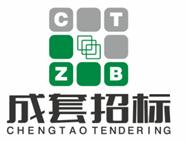 2022年第19届亚运会组委会浙江省成套招标代理有限公司二〇二二年十月十八日目  录第一部分      招标公告第二部分      投标人须知第三部分      采购需求第四部分      评标办法第五部分      拟签订的合同文本第六部分      应提交的有关格式范例第一部分 招标公告项目概况杭州亚运会体育展示音视频制作招标项目的潜在投标人应在政采云平台（https://www.zcygov.cn/）获取（下载）招标文件，并于2022年11月08日13点30分00秒（北京时间）前递交（上传）投标文件。一、项目基本情况项目编号：CTZB-2022030314    项目名称：杭州亚运会体育展示音视频制作    预算金额（元）： 5582500最高限价（元）： 5582500采购需求：杭州亚运会、亚残运会体育展示音视频制作主要内容详见招标文件第三部分采购需求。服务项目。合同履约期限：服务期限为合同签订之日起至杭州第4届亚残运会结束；其中，从合同签订之日起180天内，需完成所有音频、视频制作初稿；2023年7月30日前，需制作完成所有内容并通过验收。   本项目接受联合体投标：是，否。注：不得限制大中型企业与小微企业组成联合体参与投标。二、申请人的资格要求：1. 满足《中华人民共和国政府采购法》第二十二条规定；未被“信用中国”（www.creditchina.gov.cn)、中国政府采购网（www.ccgp.gov.cn）列入失信被执行人、重大税收违法案件当事人名单、政府采购严重违法失信行为记录名单；    2.落实政府采购政策需满足的资格要求：无；专门面向中小企业货物全部由符合政策要求的中小企业制造，提供中小企业声明函；货物全部由符合政策要求的小微企业制造，提供中小企业声明函；服务全部由符合政策要求的中小企业承接，提供中小企业声明函；服务全部由符合政策要求的小微企业承接，提供中小企业声明函；要求以联合体形式参加，提供联合协议和中小企业声明函，联合协议中中小企业合同金额应当达到  %，小微企业合同金额应当达到  %;如果供应商本身提供所有标的均由中小企业制造、承建或承接，视同符合了资格条件，无需再与其他中小企业组成联合体参加政府采购活动，无需提供联合协议；要求合同分包，提供分包意向协议和中小企业声明函，分包意向协议中中小企业合同金额应当达到达到  % ，小微企业合同金额应当达到  % ;如果供应商本身提供所有标的均由中小企业制造、承建或承接，视同符合了资格条件，无需再向中小企业分包，无需提供分包意向协议；3.本项目的特定资格要求：（1）单位负责人为同一人或者存在直接控股、管理关系的不同供应商，不得参加同一合同项下的政府采购活动；为采购项目提供整体设计、规范编制或者项目管理、监理、检测等服务后不得再参加该采购项目的其他采购活动。（2）根据《关于规范政府采购供应商资格设定及资格审查的通知》（浙财采监[2013]24号）第6条规定接受金融、保险、通讯等特定行业的全国性企业所设立的区域性分支机构（应依法办理了工商、税务和社保登记手续，获得总公司（总机构）授权或能够提供房产权证或其他有效财产证明材料，能证明其具备实际承担责任的能力和法定的缔结合同能力）、以及个体工商户、个人独资企业、合伙企业（应依法办理了工商、税务和社保登记手续，能够提供房产权证或其他有效财产证明材料，能证明其具备实际承担责任的能力和法定的缔结合同能力）。（3）公益一类事业单位不属于政府购买服务的承接主体，不得参与承接购买服务。（4）本项目接受联合体投标。三、获取招标文件 时间：/至2022年11月08日，每天上午00:00至12:00 ，下午12:00至23:59（北京时间，线上获取法定节假日均可，线下获取文件法定节假日除外）地点（网址）：政采云平台（https://www.zcygov.cn/） 方式：供应商登录政采云平台https://www.zcygov.cn/在线申请获取采购文件（进入“项目采购”应用，在获取采购文件菜单中选择项目，申请获取采购文件）。 售价（元）：0 四、提交投标文件截止时间、开标时间和地点提交投标文件截止时间： 2022年11月08日13：30：00（北京时间）投标地点（网址）：政采云平台（https://www.zcygov.cn/） 开标时间： 2022年11月08日13：30：00（北京时间）开标地点（网址）：政采云平台（https://www.zcygov.cn/）五、公告期限 自本公告发布之日起5个工作日。六、其他补充事宜1.《浙江省财政厅关于进一步发挥政府采购政策功能全力推动经济稳进提质的通知》 （浙财采监（2022）3号）、《浙江省财政厅关于进一步促进政府采购公平竞争打造最优营商环境的通知》（浙财采监（2021）22号）已分别于2022年1月29日和2022年2月1日开始实施，此前有关规定与上述文件内容不一致的，按上述文件要求执行。2.根据《浙江省财政厅关于进一步促进政府采购公平竞争打造最优营商环境的通知》（浙财采监（2021）22号）文件关于“健全行政裁决机制”要求，鼓励供应商在线提起询问，路径为：政采云-项目采购-询问质疑投诉-询问列表；鼓励供应商在线提起质疑，路径为：政采云-项目采购-询问质疑投诉-质疑列表。质疑供应商对在线质疑答复不满意的，可在线提起投诉，路径为：浙江政府服务网-政府采购投诉处理-在线办理。3.供应商认为招标文件使自己的权益受到损害的，可以自获取招标文件之日或者招标文件公告期限届满之日（公告期限届满后获取招标文件的，以公告期限届满之日为准）起7个工作日内，以书面形式向采购人和采购代理机构提出质疑。质疑供应商对采购人、采购代理机构的答复不满意或者采购人、采购代理机构未在规定的时间内作出答复的，可以在答复期满后十五个工作日内向同级政府采购监督管理部门投诉。质疑函范本、投诉书范本请到浙江政府采购网下载专区下载。4.其他事项：（1）需要落实的政府采购政策：包括节约资源、保护环境、支持创新、促进中小企业发展等。详见招标文件的第二部分总则。（2）电子招投标的说明：①电子招投标：本项目以数据电文形式，依托“政府采购云平台（www.zcygov.cn）”进行招投标活动，不接受纸质投标文件；②投标准备：注册账号--点击“商家入驻”，进行政府采购供应商资料填写；申领CA数字证书---申领流程详见“浙江政府采购网-下载专区-电子交易客户端-CA驱动和申领流程”；安装“政采云电子交易客户端”----前往“浙江政府采购网-下载专区-电子交易客户端”进行下载并安装；③招标文件的获取：使用账号登录或者使用CA登录政采云平台；进入“项目采购”应用，在获取采购文件菜单中选择项目，获取招标文件；④投标文件的制作：在“政采云电子交易客户端”中完成“填写基本信息”、“导入投标文件”、“标书关联”、“标书检查”、“电子签名”、“生成电子标书”等操作；⑤采购人、采购代理机构将依托政采云平台完成本项目的电子交易活动，平台不接受未按上述方式获取招标文件的供应商进行投标活动； ⑥对未按上述方式获取招标文件的供应商对该文件提出的质疑，采购人或采购代理机构将不予处理；⑦不提供招标文件纸质版；⑧投标文件的传输递交：投标人在投标截止时间前将加密的投标文件上传至政府采购云平台，还可以在投标截止时间前直接提交或者以邮政快递方式递交备份投标文件1份。备份投标文件的制作、存储、密封详见招标文件第二部分第15点—“备份投标文件”；⑨投标文件的解密：投标人按照平台提示和招标文件的规定在半小时内完成在线解密。通过“政府采购云平台”上传递交的投标文件无法按时解密，投标供应商递交了备份投标文件的，以备份投标文件为依据，否则视为投标文件撤回。通过“政府采购云平台”上传递交的投标文件已按时解密的，备份投标文件自动失效。投标人仅提交备份投标文件，没有在电子交易平台传输递交投标文件的，投标无效；⑩具体操作指南：详见政采云平台“服务中心-帮助文档-项目采购-操作流程-电子招投标-政府采购项目电子交易管理操作指南-供应商”。（3）招标文件公告期限与招标公告的公告期限一致。 （4）联系邮箱：liuxy@zjsct.cn。（5）供应商支付申请和查询:供应商可以登录：http://czj.hangzhou.gov.cn/zfcg（杭州市政府采购网），在线发起付款申请和提交发票，并可以在线查询支付信息。具体操作指南可以查询该网站文件《杭州市财政局关于进一步加强政府采购信息公开优化营商环境的通知》（杭财采监〔2021〕17号）。（6）为支持和促进中小企业发展，杭州市财政局出台了政府采购信用融资政策，供应商可凭中标合同申请贷款，利率一般在基准利率左右（不同银行略有差异）。具体可登录http://220.191.208.230/login.do办理业务。七、对本次采购提出询问、质疑、投诉，请按以下方式联系    1.采购人信息    名    称：2022年第19届亚运会组委会     地    址：杭州市富春路150号昆仑中心B幢传    真：/项目联系人（询问）：刘老师    项目联系方式（询问）：0571-85255268    质疑联系人：李老师    质疑联系方式：0571-85253571    2.采购代理机构信息名    称：浙江省成套招标代理有限公司地    址：杭州市文晖路42号现代置业大厦西楼1801室传    真：4008266163转07347项目联系人（询问）：俞建东、刘潇云    项目联系方式（询问）：0571-88368026、13588313789、15757182513    质疑联系人：冯东东    质疑联系方式：0571-87631297、0571-85331293    3.同级政府采购监督管理部门     名    称：杭州市财政局    地    址：杭州市中河中路152号  传    真：/    联 系 人：厉侃侃监督投诉电话：0571-89580456若对项目采购电子交易系统操作有疑问，可登录政采云（https://www.zcygov.cn/），点击右侧咨询小采，获取采小蜜智能服务管家帮助，或拨打政采云服务热线400-881-7190获取热线服务帮助。CA问题联系电话（人工）：汇信CA 400-888-4636；天谷CA 400-087-8198。一、总则1. 适用范围本招标文件适用于该项目的招标、投标、开标、资格审查及信用信息查询、评标、定标、合同、验收等行为（法律、法规另有规定的，从其规定）。2.定义2.1 “采购人”系指招标公告中载明的本项目的采购人。2.2 “采购机构”系指招标公告中载明的本项目的采购机构。2.3 “投标人”系指是指响应招标、参加投标竞争的法人、其他组织或者自然人。2.4 “负责人”系指法人企业的法定负责人，或其他组织为法律、行政法规规定代表单位行使职权的主要负责人，或自然人本人。2.5“电子签名”系指数据电文中以电子形式所含、所附用于识别签名人身份并表明签名人认可其中内容的数据；“公章”系指单位法定名称章。因特殊原因需要使用冠以法定名称的业务专用章的，投标时须提供《业务专用章使用说明函》（附件4）。2.6“电子交易平台”是指本项目政府采购活动所依托的政府采购云平台（https://www.zcygov.cn/）。2.7 “▲” 系指实质性要求条款，“”系指适用本项目的要求，“” 系指不适用本项目的要求。3. 采购项目需要落实的政府采购政策3.1 本项目原则上采购本国生产的货物、工程和服务，不允许采购进口产品。除非采购人采购进口产品，已经在采购活动开始前向财政部门提出申请并获得财政部门审核同意，且在采购需求中明确规定可以采购进口产品（但如果因信息不对称等原因，仍有满足需求的国内产品要求参与采购竞争的，采购人、采购机构不会对其加以限制，仍将按照公平竞争原则实施采购）；优先采购向我国企业转让技术、与我国企业签订消化吸收再创新方案的供应商的进口产品。3.2 支持绿色发展3.2.1采购人拟采购的产品属于品目清单范围的，采购人及其委托的采购代理机构将依据国家确定的认证机构出具的、处于有效期之内的节能产品、环境标志产品认证证书，对获得证书的产品实施政府优先采购或强制采购。投标人须按招标文件要求提供相关产品认证证书。▲采购人拟采购的产品属于政府强制采购的节能产品品目清单范围的，投标人未按招标文件要求提供国家确定的认证机构出具的、处于有效期之内的节能产品认证证书的，投标无效。3.2.2 修缮、装修类项目采购建材的，采购人应将绿色建筑和绿色建材性能、指标等作为实质性条件纳入招标文件和合同。3.2.3为助力打好污染防治攻坚战，推广使用绿色包装，政府采购货物、工程和服务项目中涉及商品包装和快递包装的，供应商提供产品及相关快递服务的具体包装要求要参考《商品包装政府采购需求标准（试行）》、《快递包装政府采购需求标准（试行）》。3.3支持中小企业发展3.3.1中小企业，是指在中华人民共和国境内依法设立，依据国务院批准的中小企业划分标准确定的中型企业、小型企业和微型企业，但与大企业的负责人为同一人，或者与大企业存在直接控股、管理关系的除外。符合中小企业划分标准的个体工商户，在政府采购活动中视同中小企业。3.3.2在政府采购活动中，投标人提供的货物、工程或者服务符合下列情形的，享受中小企业扶持政策：3.3.2.1在货物采购项目中，货物由中小企业制造，即货物由中小企业生产且使用该中小企业商号或者注册商标；3.3.2.2在工程采购项目中，工程由中小企业承建，即工程施工单位为中小企业；3.3.2.3在服务采购项目中，服务由中小企业承接，即提供服务的人员为中小企业依照《中华人民共和国劳动合同法》订立劳动合同的从业人员。在货物采购项目中，投标人提供的货物既有中小企业制造货物，也有大型企业制造货物的，不享受中小企业扶持政策。以联合体形式参加政府采购活动，联合体各方均为中小企业的，联合体视同中小企业。其中，联合体各方均为小微企业的，联合体视同小微企业。3.3.3对于未预留份额专门面向中小企业的政府采购货物或服务项目，以及预留份额政府采购货物或服务项目中的非预留部分标项，对小型和微型企业的投标报价给予10%的扣除，用扣除后的价格参与评审。接受大中型企业与小微企业组成联合体或者允许大中型企业向一家或者多家小微企业分包的政府采购货物或服务项目，对于联合协议或者分包意向协议约定小微企业的合同份额占到合同总金额30%以上的，对联合体或者大中型企业的报价给予3%的扣除，用扣除后的价格参加评审。组成联合体或者接受分包的小微企业与联合体内其他企业、分包企业之间存在直接控股、管理关系的，不享受价格扣除优惠政策。3.3.4符合《关于促进残疾人就业政府采购政策的通知》（财库〔2017〕141号）规定的条件并提供《残疾人福利性单位声明函》（附件1）的残疾人福利性单位视同小型、微型企业。3.3.5符合《关于政府采购支持监狱企业发展有关问题的通知》（财库[2014]68号）规定的监狱企业并提供由省级以上监狱管理局、戒毒管理局（含新疆生产建设兵团）出具的属于监狱企业证明文件的，视同为小型、微型企业。3.3.6可享受中小企业扶持政策的投标人应按照招标文件格式要求提供《中小企业声明函》，投标人提供的《中小企业声明函》与实际情况不符的，不享受中小企业扶持政策。声明内容不实的，属于提供虚假材料谋取中标、成交的，依法承担法律责任。3.3.7中小企业享受扶持政策获得政府采购合同的，小微企业不得将合同分包给大中型企业，中型企业不得将合同分包给大型企业。3.4支持创新发展3.4.1 采购人优先采购被认定为首台套产品和“制造精品”的自主创新产品。3.4.2首台套产品被纳入《首台套产品推广应用指导目录》之日起2年内，以及产品核心技术高于国内领先水平，并具有明晰自主知识产权的“制造精品”产品，自认定之日起2年内视同已具备相应销售业绩，参加政府采购活动时业绩分值为满分。3.5中小企业信用融资：为支持和促进中小企业发展，进一步发挥政府采购政策功能，杭州市财政局与省银保监局、市金融办、市经信局共同出台了《杭州市政府采购支持中小企业信用融资管理办法》，供应商若有融资意向，详见《政府采购支持中小企业信用融资相关事项通知》，或登录杭州市政府采购网“中小企业信用融资”模块，查看信用融资政策文件及各相关银行服务方案。3.6平等对待内外资企业和符合条件的破产重整企业平等对待内外资企业和符合条件的破产重整企业，切实保障企业公平竞争，平等维护企业的合法利益。
4. 询问、质疑、投诉4.1供应商询问供应商对政府采购活动事项有疑问的，可以提出询问，采购人或者采购代理机构应当在3个工作日内对供应商依法提出的询问作出答复，但答复的内容不得涉及商业秘密。供应商提出的询问超出采购人对采购代理机构委托授权范围的，采购代理机构应当告知供应商向采购人提出。4.2供应商质疑4.2.1提出质疑的供应商应当是参与所质疑项目采购活动的供应商。潜在供应商已依法获取其可质疑的招标文件的，可以对该文件提出质疑。4.2.2供应商认为招标文件、采购过程和中标结果使自己的权益受到损害的，可以在知道或者应知其权益受到损害之日起七个工作日内，以书面形式向采购人或者采购代理机构提出质疑，否则，采购人或者采购代理机构不予受理：4.2.2.1对招标文件提出质疑的，质疑期限为供应商获得招标文件之日或者招标文件公告期限届满之日起计算。4.2.2.2对采购过程提出质疑的，质疑期限为各采购程序环节结束之日起计算。4.2.2.3对采购结果提出质疑的，质疑期限自采购结果公告期限届满之日起计算。4.2.3供应商提出质疑应当提交质疑函和必要的证明材料。质疑函应当包括下列内容：　　4.2.3.1供应商的姓名或者名称、地址、邮编、联系人及联系电话；　　4.2.3.2质疑项目的名称、编号；　　4.2.3.3具体、明确的质疑事项和与质疑事项相关的请求；　　4.2.3.4事实依据；　　4.2.3.5必要的法律依据；4.2.3.6提出质疑的日期。供应商提交的质疑函需一式三份。供应商为自然人的，应当由本人签字；供应商为法人或者其他组织的，应当由法定代表人、主要负责人，或者其授权代表签字或者盖章，并加盖公章。质疑函范本及制作说明详见附件2。4.2.4对同一采购程序环节的质疑，供应商须在法定质疑期内一次性提出。4.2.5采购人或者采购机构应当在收到供应商的书面质疑后七个工作日内作出答复，并以书面形式通知质疑供应商和其他与质疑处理结果有利害关系的政府采购当事人，但答复的内容不得涉及商业秘密。根据《杭州市财政局关于进一步加强政府采购信息公开优化营商环境的通知》（杭财采监〔2021〕17号）,采购人或者采购机构在质疑回复后5个工作日内，在浙江政府采购网的“其他公告”栏目公开质疑答复，答复内容应当完整。质疑函作为附件上传。4.2.6询问或者质疑事项可能影响采购结果的，采购人应当暂停签订合同，已经签订合同的，应当中止履行合同。4.3供应商投诉4.3.1质疑供应商对采购人、采购机构的答复不满意或者采购人、采购机构未在规定的时间内作出答复的，可以在答复期满后十五个工作日内向同级政府采购监督管理部门提出投诉。4.3.2供应商投诉的事项不得超出已质疑事项的范围，基于质疑答复内容提出的投诉事项除外。4.3.3供应商投诉应当有明确的请求和必要的证明材料。4.3.5 以联合体形式参加政府采购活动的，其投诉应当由组成联合体的所有供应商共同提出。投诉书范本及制作说明详见附件3。4.4在线质疑、投诉。根据《浙江省财政厅关于进一步促进政府采购公平竞争打造最优营商环境的通知》（浙财采监（2021）22号）文件关于“健全行政裁决机制”要求，鼓励供应商在线提起询问，路径为：政采云-项目采购-询问质疑投诉-询问列表；鼓励供应商在线提起质疑，路径为：政采云-项目采购-询问质疑投诉-质疑列表。质疑供应商对在线质疑答复不满意的，可在线提起投诉，路径为：浙江政府服务网-政府采购投诉处理-在线办理。二、招标文件的构成、澄清、修改5．招标文件的构成5.1 招标文件包括下列文件及附件：5.1.1招标公告；5.1.2投标人须知；5.1.3采购需求；5.1.4评标办法；5.1.5拟签订的合同文本；5.1.6应提交的有关格式范例。5.2与本项目有关的澄清或者修改的内容为招标文件的组成部分。6. 招标文件的澄清、修改6.1已获取招标文件的潜在投标人，若有问题需要澄清，应于投标截止时间前，以书面形式向采购代理机构提出。6.2 采购代理机构对招标文件进行澄清或修改的，将同时通过电子交易平台通知已获取招标文件的潜在投标人。依法应当公告的，将按规定公告，同时视情况延长投标截止时间和开标时间。该澄清或者修改的内容为招标文件的组成部分。三、投标7. 招标文件的获取详见招标公告中获取招标文件的时间期限、地点、方式及招标文件售价。8.开标前答疑会或现场考察采购人组织潜在投标人现场考察或者召开开标前答疑会的，潜在投标人按第二部分投标人须知前附表的规定参加现场考察或者开标前答疑会。9.投标保证金本项目不需缴纳投标保证金。10. 投标文件的语言投标文件及投标人与采购有关的来往通知、函件和文件均应使用中文。11. 投标文件的组成11.1资格文件：11.1.1《营业执照》；11.1.2符合参加政府采购活动应当具备的一般条件的承诺函；11.1.3落实政府采购政策需满足的资格要求；本项目专门面向小微企业采购，则资格文件中提供中小企业声明函，报价文件中无需重复提供。11.1.4本项目的特定资格要求。11.2  商务技术文件：11.2.1投标函； 11.2.2授权委托书或法定代表人（单位负责人、自然人本人）身份证明；11.2.3联合协议；11.2.4分包意向协议；11.2.5符合性审查资料；11.2.6评标标准相应的商务技术资料；11.2.7商务技术偏离表；11.2.8政府采购供应商廉洁自律承诺书；11.3报价文件： 11.3.1开标一览（报价表）表；11.3.2报价明细表；投标文件含有采购人不能接受的附加条件的，投标无效；投标人提供虚假材料投标的，投标无效。12. 投标文件的编制12.1投标文件分为资格文件、商务技术文件、报价文件三部分。各投标人在编制投标文件时请按照招标文件第六部分规定的格式进行，混乱的编排导致投标文件被误读或评标委员会查找不到有效文件是投标人的风险。12.2投标人进行电子投标应安装客户端软件—“政采云电子交易客户端”，并按照招标文件和电子交易平台的要求编制并加密投标文件。投标人未按规定加密的投标文件，电子交易平台将拒收并提示。12.3使用“政采云电子交易客户端”需要提前申领CA数字证书，申领流程请自行前往“浙江政府采购网-下载专区-电子交易客户端-CA驱动和申领流程”进行查阅。13.投标文件的签署、盖章13.1投标文件按照招标文件第六部分格式要求进行签署、盖章。▲投标人的投标文件未按照招标文件要求签署、盖章的，其投标无效。13.2为确保网上操作合法、有效和安全，投标人应当在投标截止时间前完成在“政府采购云平台”的身份认证，确保在电子投标过程中能够对相关数据电文进行加密和使用电子签名。13.3招标文件对投标文件签署、盖章的要求适用于电子签名。14. 投标文件的提交、补充、修改、撤回14.1 供应商应当在投标截止时间前完成投标文件的传输递交，并可以补充、修改或者撤回投标文件。补充或者修改投标文件的，应当先行撤回原文件，补充、修改后重新传输递交。投标截止时间前未完成传输的，视为撤回投标文件。投标截止时间后递交的投标文件，电子交易平台将拒收。14.2电子交易平台收到投标文件，将妥善保存并即时向供应商发出确认回执通知。在投标截止时间前，除供应商补充、修改或者撤回投标文件外，任何单位和个人不得解密或提取投标文件。14.3采购人、采购代理机构可以视情况延长投标文件提交的截止时间。在上述情况下，采购代理机构与投标人以前在投标截止期方面的全部权利、责任和义务，将适用于延长至新的投标截止期。15.备份投标文件 15.1投标人在电子交易平台传输递交投标文件后，还可以在投标截止时间前直接提交或者以邮政快递方式递交备份投标文件1份，但采购人、采购代理机构不强制或变相强制投标人提交备份投标文件。15.2备份投标文件须在“政采云投标客户端”制作生成，并储存在DVD光盘中。备份投标文件应当密封包装并在包装上加盖公章并注明投标项目名称，投标人名称(联合体投标的，包装物封面需注明联合体投标，并注明联合体成员各方的名称和联合协议中约定的牵头人的名称)。不符合上述制作、存储、密封规定的备份投标文件将被视为无效或者被拒绝接收。15.3直接提交备份投标文件的，投标人应于投标截止时间前在招标公告中载明的开标地点将备份投标文件提交给采购代理机构，采购代理机构将拒绝接受逾期送达的备份投标文件。15.4以邮政快递方式递交备份投标文件的，投标人应先将备份投标文件按要求密封和标记，再进行邮政快递包装后邮寄。备份投标文件须在投标截止时间之前送达招标文件第二部分投标人须知前附表规定的备份投标文件送达地点；送达时间以签收人签收时间为准。采购代理机构将拒绝接受逾期送达的备份投标文件。邮寄过程中，电子备份投标文件发生泄露、遗失、损坏或延期送达等情况的，由投标人自行负责。15.5投标人仅提交备份投标文件，未在电子交易平台传输递交投标文件的，投标无效。16.投标文件的无效处理有招标文件第四部分4.2规定的情形之一的，投标无效：17.投标有效期17.1投标有效期为从提交投标文件的截止之日起90天。▲投标人的投标文件中承诺的投标有效期少于招标文件中载明的投标有效期的，投标无效。17.2投标文件合格投递后，自投标截止日期起，在投标有效期内有效。17.3在原定投标有效期满之前，如果出现特殊情况，采购代理机构可以以书面形式通知投标人延长投标有效期。投标人同意延长的，不得要求或被允许修改其投标文件，投标人拒绝延长的，其投标无效。四、开标、资格审查与信用信息查询18.开标 18.1采购代理机构按照招标文件规定的时间通过电子交易平台组织开标，所有投标人均应当准时在线参加。投标人不足3家的，不得开标。　18.2开标时，电子交易平台按开标时间自动提取所有投标文件。采购代理机构依托电子交易平台发起开始解密指令，投标人按照平台提示和招标文件的规定在半小时内完成在线解密。　18.3投标文件未按时解密，投标人提供了备份投标文件的，以备份投标文件作为依据，否则视为投标文件撤回。投标文件已按时解密的，备份投标文件自动失效。19、资格审查19.1开标后，采购人或采购代理机构将依法对投标人的资格进行审查。19.2采购人或采购代理机构依据法律法规和招标文件的规定，对投标人的基本资格条件、特定资格条件进行审查。19.3投标人未按照招标文件要求提供与基本资格条件、特定资格条件相应的有效资格证明材料的，视为投标人不具备招标文件中规定的资格要求，其投标无效。19.4对未通过资格审查的投标人，采购人或采购代理机构告知其未通过的原因。19.5合格投标人不足3家的，不再评标。20、信用信息查询20.1信用信息查询渠道及截止时间：采购代理机构将通过“信用中国”网站(www.creditchina.gov.cn)、中国政府采购网(www.ccgp.gov.cn)渠道查询投标人投标截止时间当天的信用记录。20.2信用信息查询记录和证据留存的具体方式：现场查询的投标人的信用记录、查询结果经确认后将与采购文件一起存档。20.3信用信息的使用规则：经查询列入失信被执行人名单、重大税收违法案件当事人名单、政府采购严重违法失信行为记录名单的投标人将被拒绝参与政府采购活动。20.4联合体信用信息查询：两个以上的自然人、法人或者其他组织组成一个联合体，以一个供应商的身份共同参加政府采购活动的，应当对所有联合体成员进行信用记录查询，联合体成员存在不良信用记录的，视同联合体存在不良信用记录。五、评标21. 评标委员会将根据招标文件和有关规定，履行评标工作职责，并按照评标方法及评分标准，全面衡量各投标人对招标文件的响应情况。对实质上响应招标文件的投标人，按照评审因素的量化指标排出推荐中标的投标人的先后顺序，并按顺序提出授标建议。详见招标文件第四部分评标办法。六、定 标22. 确定中标供应商政府采购项目实行全流程电子化，评审报告送交、采购结果确定和结果公告均在线完成。为进一步提升采购结果确定效率，采购代理机构应当依法及时将评审报告在线送交采购人。采购单位应当自收到评审报告之日起2个工作日内在线确定中标或者成交供应商。中标、成交通知书和中标、成交结果公告应当在规定时间内同时发出。23. 中标通知与中标结果公告23.1自中标人确定之日起2个工作日内，采购机构通过电子交易平台向中标人发出中标通知书，同时编制发布采购结果公告。采购机构也可以以纸质形式进行中标通知。23.2中标结果公告内容包括采购人及其委托的采购机构的名称、地址、联系方式，项目名称和项目编号，中标人名称、地址和中标金额，主要中标标的的名称、规格型号、数量、单价、服务要求，开标记录、未中标情况说明、中标公告期限以及评审专家名单、评分汇总及明细。23.3公告期限为1个工作日。七、合同授予24. 合同主要条款详见第五部分拟签订的合同文本。25. 合同的签订25.1 采购人与中标人应当通过电子交易平台在中标通知书发出之日起三十日内，按照招标文件确定的事项签订政府采购合同，并在签订之日起2个工作日内将政府采购合同在浙江政府采购网上公告。鼓励有条件的采购人视情缩减采购合同签订时限，提高采购效率，杜绝“冷、硬、横、推”等不当行为。除不可抗力等特殊情况外，原则上应当在中标通知书发出之日起10个工作日内，与中标供应商按照采购文件确定的事项签订政府采购合同。25.2中标人按规定的日期、时间、地点，由法定代表人或其授权代表与采购人代表签订合同。如中标人为联合体的，由联合体成员各方法定代表人或其授权代表与采购人代表签订合同。25.3如签订合同并生效后，供应商无故拒绝或延期，除按照合同条款处理外，列入不良行为记录一次，并给予通报。25.4中标供应商拒绝与采购人签订合同的，采购人可以按照评审报告推荐的中标或者成交候选人名单排序，确定下一候选人为中标供应商，也可以重新开展政府采购活动。25.5采购合同由采购人与中标供应商根据招标文件、投标文件等内容通过政府采购电子交易平台在线签订，自动备案。26. 履约保证金拟签订的合同文本要求中标供应商提交履约保证金的，供应商应当以支票、汇票、本票或者金融机构、担保机构出具的保函等非现金形式提交。履约保证金的数额不得超过政府采购合同金额的2.5%。鼓励和支持供应商以银行、保险公司出具的保函形式提供履约保证金。采购人不得拒收履约保函，项目验收结束后应及时退还，延迟退还的，应当按照合同约定和法律规定承担相应的赔偿责任。政府采购货物和服务项目中，采购单位可根据杭州市政府采购网公布的供应商履约评价情况减免履约保证金。供应商履约验收评价总分为100分的，采购单位应当免收履约保证金；评价总分在90分以上的，收取履约保证金不得高于合同金额0.5%；评价总分在90分以下或者暂无评分的，收取履约保证金不得高于合同金额1%。供应商可登录政采云平台-【金融服务】—【我的项目】—【已备案合同】以保函形式提供：1、供应商在合同列表选择需要投保的合同，点击[保函推荐]。2、在弹框里查看推荐的保函产品，供应商自行选择保函产品，点击[立即申请]。3、在弹框里填写保函申请信息。具体步骤：选择产品—填写供应商信息—选择中标项目—确认信息—等待保险/保函受理—确认保单—支付保费—成功出单。政采云金融专线400-903-9583。八、电子交易活动的中止27. 电子交易活动的中止。采购过程中出现以下情形，导致电子交易平台无法正常运行，或者无法保证电子交易的公平、公正和安全时，采购代理机构可中止电子交易活动：27.1电子交易平台发生故障而无法登录访问的； 27.2电子交易平台应用或数据库出现错误，不能进行正常操作的；27.3电子交易平台发现严重安全漏洞，有潜在泄密危险的；27.4病毒发作导致不能进行正常操作的； 27.5其他无法保证电子交易的公平、公正和安全的情况。 28.出现以上情形，不影响采购公平、公正性的，采购组织机构可以待上述情形消除后继续组织电子交易活动，也可以决定某些环节以纸质形式进行；影响或可能影响采购公平、公正性的，应当重新采购。九、验收29.验收29.1采购人组织对供应商履约的验收。大型或者复杂的政府采购项目，应当邀请国家认可的质量检测机构参加验收工作。验收方成员应当在验收书上签字，并承担相应的法律责任。如果发现与合同中要求不符，供应商须承担由此发生的一切损失和费用，并接受相应的处理。29.2采购人可以邀请参加本项目的其他投标人或者第三方机构参与验收。参与验收的投标人或者第三方机构的意见作为验收书的参考资料一并存档。29.3严格按照采购合同开展履约验收。采购人成立验收小组，按照采购合同的约定对供应商履约情况进行验收。验收时，按照采购合同的约定对每一项技术、服务、安全标准的履约情况进行确认。验收结束后，应当出具验收书，列明各项标准的验收情况及项目总体评价，由验收双方共同签署。验收结果与采购合同约定的资金支付及履约保证金返还条件挂钩。履约验收的各项资料应当存档备查。29.4验收合格的项目，采购人将根据采购合同的约定及时向供应商支付采购资金、退还履约保证金。验收不合格的项目，采购人将依法及时处理。采购合同的履行、违约责任和解决争议的方式等适用《中华人民共和国民法典》。供应商在履约过程中有政府采购法律法规规定的违法违规情形的，采购人应当及时报告本级财政部门。第二部分 投标人须知前附表第三部分 采购需求一、项目概况音视频是体育展示的重要元素。为宣传赛会理念，烘托比赛氛围，借鉴历届大型综合赛会经验，杭州亚运会组委会将制作通用的体育展示音视频内容。杭州亚运会、亚残运会赛时，所制作的音视频将通过比赛现场扩声和场馆大屏进行播放。二、采购内容（一）体育展示音视频规划和管理1、体育展示音视频规划基于对体育展示音视频工作的理解，结合杭州亚运会、亚残运会情况，对工作目标、整体任务及关键点进行系统分析，分析内容详实、层次分明、逻辑清晰，能够体现对体育展示音视频制作内容的认知与理解。规划内容包括但不限于对体育展示工作的理解、本项目工作的理解、体育展示音视频任务解析和关键因素分析、音视频工作阶段划分、阶段重点工作时间表。2、体育展示音视频创意和策划需要根据杭州亚运会、亚残运会赛会信息，结合赛会主视觉、吉祥物形象、运动图标等内容，开展体育展示音视频主题创意，规划体育展示创意策划的思路、内容和过程，提出创意主题方向和线索。在此基础之上，需根据赛会信息和竞赛项目特点，考量地域特色，结合体育展示的特点和规律，提出音视频元素在体育展示环节中的设置及风格特点。在通用策划基础上，开展体育展示音视频的使用亮点策划。针对不同竞赛项目的片头、竞赛特殊动画内容，设计具有项目特点的内容。（二）体育展示音视频设计和制作1、体育展示音频内容及设计制作（1）音频内容：音效：收集或改编可适用于所有项目的不少于40个特殊音效，每个不低于10秒，根据各项目的要求配置，例如进攻音效、功能音效（如心跳声、呼吸声）等。相关客户群入场仪式音乐：制作运动员入场仪式音乐5段，每段不低于30秒，要求可循环播放。制作技术官员入场仪式音乐5段，每段不低于30秒，要求可循环播放（纯音乐）。（2）制作要求：音质：音乐采样精度高于32位48KHz，MP3格式，无杂音；版权要求：音效素材要求拥有合法使用权，交付成果版权归招标人所有，音乐要求原创；（3）风格要求：（3.1）音效场景适应性强，可适用于所有亚运、亚残运项目；（3.2）入场音乐要具有杭州亚运会的鲜明特征，体现中国特色、浙江风采，入场音乐用于赛前运动员、技术官员等客户群出场环节，具体要求如下：A.音乐气势蓬勃，恢弘大气；B.节奏感强，欢快、热烈；C.贴合使用场景；（4）数量要求：入场仪式音乐提供不少于15段小样供选择，最终选择5段运动员入场仪式音乐，5段技术官员入场音乐；（5）筛选程序：A.中标人提供不少于15段小样作为备选；B.采购人遴选并提出修改意见或要求重新提供小样；C.中标人根据意见修改或重新提供小样；D.采购人将组织多次论证会；E.与其他音频、视频内容一起参与验收。体育展示视频内容及设计制作体育展示视频内容包含亚运会和亚残运会视频内容，包括亚运61个分项的项目介绍和规则介绍、亚运项目竞赛特殊动画、竞赛片头、通用模板，亚残运会项目的小项片头模板、通用性片头模板、颁奖仪式片头等，呈现形式包括三维动画和MG动画，具体每项内容的呈现形式见附件1。（1）项目和规则介绍、大屏互动边框亚运61个分项（详见附件2）项目和规则介绍以MG动画形式呈现，包含文案撰写、分镜头制作、剪辑、特效包装、配音、配乐、动画合成、成片输出，成片要求配中英双语字幕与中文配音。内容包括项目起源、项目在亚运会上的发展史、本届亚运会的小项设置、场地及运动器材情况、赛制情况、记分制度、犯规及判罚制度、平分的处理方式、项目看点等情况。根据运动项目的不同，项目介绍与规则介绍的内容及具体时长不同，平均约5分钟。规则介绍需为本届亚运会使用的规则，中英文文字脚本经采购人确认后方可进行制作。后续如需进行修改，中标人需配合进行。制作要求：根据审核完成的脚本设计分镜剧本方案,设计画幅布局，动作合理、精良，同时进行文字描述。动画剧本包含50-100个分镜头，绘制约50幅图画剧本——故事板。根据剧本进行画面绘制，按照动画节奏，对角色和通用场景进行绘制完善。按照分镜脚本进行配音，并根据动画效果按照MG动画视频150字左右/分钟的标准进行音效的录制。配合分镜结合配音开始MG动画制作，结合竞赛项目特点，转场的形式要多变，不能过于单一、突兀，每个画面要有体育动态展示。MG动画视频制作完成后首先将渲染demo交组委会进行审核，定稿后进行制作渲染。项目和规则介绍在亚运会赛前需用于宣传，此项工作的具体安排需投标人进行规划。大屏互动边框以MG动画形式呈现，数量不少于5个，每个时长不少于10秒，可循环播放，同时保留大屏互动边框定版以便后期修改。（2）亚运项目竞赛必需的竞赛特殊动画、竞赛片头、通用模板类视频（除大屏互动边框外）、亚残视频内容制作要求：根据杭州亚运会、亚残运会主视觉规范、吉祥物形象、运动图标等视觉体系，结合视频需呈现的内容，制作具有杭州亚运会/亚残运会鲜明特征、竞赛项目鲜明特征的视频内容，呈现形式需为三维动画形式，包含策划、分镜头制作、剪辑、特效、合成、试映等。所有视频画面均需出现杭州亚运会/亚残运会标志。所有三维动画视频制作完成后，首先将渲染demo进行字幕、音效、画面错误的修正，交组委会审核后，再进行最后的制作渲染。（3）风格要求要符合杭州亚运会、亚残运会整体画风，竞赛相关视频符合竞赛项目要求。（4）版权要求视频素材及配乐要求拥有合法使用权，交付成果版权归采购人所有。杭州亚运会体育展示音视频需求详表杭州亚运会61个分项项目介绍及规则介绍视频制作统计三、交付形式及要求（一）交付载体：以U盘形式交付，每个U盘均需含有完整的所有音视频文件，共需交付65个U盘（以场馆为单位，每场馆一个U盘，其余组委会留存）；（二）视频压缩格式及技术参数 1、视频分辨率及画幅宽高比：提交的存档用高清成片，分辨率不低于1920x1080像素,选定16:9，视频帧率为30帧/秒；2、视频编码方式：视频压缩采用H.264编码方式，封装格式采用MP4；3、剪辑：剪辑衔接自然，无空白帧，画面流畅；（三）音频压缩格式及技术参数: 1、音频压缩采用AAC(MPEG4 Part3)格式，采样率48KHz。2、音频码流率128Kbps(恒定)，必须是双声道，必须做混音处理。四、其他要求（一）建立本项目工作服务团队要求建立本项目工作服务团队，并提供项目服务团队成员名单及详细资料。其中：1、需组建本项目工作服务团队，工作服务团队负责统筹管理制作团队，收集、整理素材并带领制作团队制作视频。工作服务团队人员需具备音视频制作相关工作经验，熟悉体育展示音视频的特点、呈现效果及竞赛项目要求；须在投标文件中提供拟服务的团队人员名单及具体信息，人员名单确定后无特殊情况不得更换。如需更换人员，应以书面形式向采购人申请，经采购人审核批准后，指派同等条件人员进行替换；如采购方评估投标方的工作人员不适合继续为采购方提供服务，采购方有权要求更换合格人员，应按采购方要求及时更换合格人员到岗。工作服务团队应配置具备有音频制作、动画制作相关经验人员不少于10人，带领制作团队，在服务方案中应有人员配备方案。2、需指定一位项目负责人或联络人，作为本招标项目的对接联系人，该人员需具备体育展示音视频整体创意策划、设计制作的服务统筹管理工作经验，需提供相关工作证明或过往工作材料。项目联系人若有变更，中标人应及时通知采购人。3、在杭州亚运会、亚残运会联调联试期间及赛时，需组建音视频应急保障制作团队，以处理突发的音视频制作事务（可远程）。（二）定期对工作进度和成果进行汇报自合同签订之日起至合同履行结束时止，中标人应每两周提交一次工作成果和计划报告，以便采购人及时掌握工作进度。（三）提供视频内容调试适配服务1、因制作的视频内容将用于杭州亚运会、亚残运会比赛场的大屏进行播放，各场馆大屏尺寸及格式要求不一致，制作完成后可能存在视频比例或格式与场馆大屏不一致的情况，如有需要，服务商需根据场馆大屏的实际格式或比例进行调试适配。2、根据采购人的修改意见，进行修改，以确保制作效果。（四）提供体育展示音视频内容下发规范及操作流程结合体育展示音视频内容使用特点，提出相关内容下发的操作步骤、流程以及注意事项的合理方案。（五）其他音视频文件的整理采购人提供其他音视频文件，中标人根据音视频文件类型进行分类整理，同时协助处理其他相关的音视频文件。五、验收（一）履约验收的主体2022年第19届亚运会组委会（二）履约验收的时间音视频内容制作完成，中标人提交履约验收书面申请且经采购人确认后30日内完成履约验收。（三）履约验收的方式按《杭州市政府采购履约验收暂行办法》中的一次性验收方式进行履约验收。所有音视频内容制作完成，中标人提交履约验收书面申请，由采购人组织成立验收小组，对所制作的全部音视频进行一次验收。（四）履约验收的程序按《杭州市政府采购履约验收暂行办法》中的一般程序进行履约验收。（五）履约验收的内容以采购文件和技术文件、投标文件、采购合同为依据验收标准按照招标文件中的时间节点，提供满足招标文件、投标文件要求的全部音视频，且通过采购人组织的验收，验收以招标人最终书面验收意见为准。。具体如下：A 中标人以书面形式出具详细的音视频工作阶段划分、重点工作时间计划表，内容详实、层次分明、逻辑清晰，符合招标人要求的各项内容。B 音频内容及质量（1）音频数量及内容：不少于40个特殊音效，每个不低于10秒；入场仪式音乐提供不少于15段小样供选择，每段不低于30秒，可循环播放；（2）音频质量：音乐采样精度高于32位48KHz，MP3格式，无杂音；音效场景适应性强，适用于所有亚运、亚残运项目；音乐气势蓬勃，恢弘大气；节奏感强，欢快、热烈；贴合使用场景；C 体育展示视频内容及质量（1）数量及视频时长满足招标文件杭州亚运会体育展示音视频需求详表要求。（2）提供满足招标人要求的分镜剧本方案设计，设计画幅布局，动作合理、精良，进行具有文字描述；亚运项目及规则介绍动画剧本包含50-100个分镜头，绘制约50幅图画剧本——故事板；（3）提交大屏互动边框，以MG动画形式呈现，数量不少于5个，每个时长不少于10秒；（4）视频制作内容具有杭州亚运会/亚残运会鲜明特征、竞赛项目鲜明特征，呈现形式为三维动画形式；（5）视频风格符合杭州亚运会、亚残运会整体画风，竞赛相关视频符合竞赛项目要求；D 音视频交付要求（1）中标人以U盘形式交付，每个U盘均需含有完整的所有音视频文件，共交付65个U盘。（2）分辨率不低于1920x1080像素,选定16:9，视频帧率为30帧/秒；（3）视频采用H.264编码方式压缩，封装格式采用MP4；（4）视频剪辑衔接自然，无空白帧，画面流畅；（5）音频采用AAC(MPEG4 Part3)格式压缩，采样率48KHz；（6）音频码流率128Kbps(恒定)，双声道，混音处理。E 根据招标人提供的音视频文件列表，对音视频文件进行分类整理，将电子版文件通过邮箱方式发送至招标人，拷贝一份（电子光盘或U盘）移交至招标人。F 本项目工作服务团队（1）按照投标文件响应配置具备有音频制作、动画制作相关经验人员不少于10人，人员具有音视频制作相关工作经验。（2）自合同签订之日起至合同履行结束时止，中标人每两周提交一次工作成果和计划报告。G 提供满足招标文件、投标文件要求的体育展示音视频内容下发规范及操作流程.2、所有的制作内容通过本项目涉及的国家体育总局项目中心或国家各单项体育协会验收，且通过杭州亚组委相关部室审议。3、符合国家强制性规定、政策要求、安全标准、行业或企业有关标准，满足招标文件、投标文件、合同约定及其他要求。4、具体验收标准以采购文件和技术文件、投标文件、采购合同为依据，并以招标人审定的中标人项目实施方案为准，按照招标人指示要求进行验收，验收当日中标人应该向招标人提交申请验收报告，并且提供完整的服务档案资料；若中标人未能按照上述要求履行导致无法及时验收的，则须由中标人承担一切责任。履约验收产生的费用，及因中标人原因首次验收不合格，重新验收过程中产生的费用，均由中标人承担。5、中标人在服务过程中，招标人有权对服务内容进行考核，若服务内容和质量无法满足招标文件的要求，中标人须在限期内进行整改，若整改后仍未达标，招标人有权要求中标人支付相应违约金。六、服务期限服务期限为合同签订之日起至杭州第4届亚残运会结束；其中，从合同签订之日起180天内，需完成所有音频、视频制作初稿；2023年7月30日前，需制作完成所有内容并通过验收。七、付款方式合同签订后，且采购人完成财政资金审批手续后【5】个工作日内支付合同金额的30%；中标人按时按量完成所有音频、视频初稿，且采购人完成财政资金审批手续后【5】个工作日内，支付总款项的30%；所有内容制作完成并通过采购人验收，且采购人完成财政资金审批手续后【5】个工作日内，支付总款项的30%；亚残运会结束后且采购人完成财政资金审批手续后【5】个工作日内，支付总款项10%的尾款款项。本项目不设置履约保证金。八、版权约定为履行本项目涉及音视频、创意策划文件等所有内容的知识产权归采购人所有，若采用其他权利人的音效，中标人应确保采购人具有经授权的合法使用权。未经招标人书面同意，中标人不得擅自使用、公开、复制、发布、播出、修改、转让或以其他方式行使该知识产权（包括但不限于著作权、专利权、专利申请权、软件著作权、商标权、著作权之财产性权益、商业秘密、所有制作过程中的资料素材及其他与作品 相关的半成品、成品和其他保密或未披露信息权等）。   中标人应确保本项目所涉及的技术、服务、音视频内容或其任何一部分不会产生因第三方提出侵犯其专利权、商标权或其他知识产权而引起的法律和经济纠纷；如因第三方提出其专利权、商标权或其他知识产权的侵权之诉，则一切法律责任由中标人承担。九、其它投标人应在投标文件偏离表中如实承诺对招标人招标文件中要求的正/负/无偏离响应情况。若偏离表中写完全响应，无偏离，但在实施过程中发现不符合要求的，作为虚假应标处理，招标人保留投诉和索赔的权利。投标人可通过杭州亚组委官方网站（www.hangzhou2022.cn）、官方微信公众号（杭州2022年亚运会）、官方微博（杭州2022年亚运会）、官方抖音（HANGZHOU2022AG）等渠道获取有关文件资料、相关信息和动态，获取资料仅供参考。第四部分 评标办法评标办法前附表(一) 商务分（1分）(二) 技术分（89分）(三) 价格分（10）*备注：投标人编制投标文件（商务技术文件部分）时，建议按此目录（序号和内容）提供评标标准相应的商务技术资料。 一、评标方法1.本项目采用综合评分法。综合评分法，是指投标文件满足招标文件全部实质性要求，且按照评审因素的量化指标评审得分最高的投标人为中标候选人的评标方法。二、评标标准2. 评标标准：见评标办法前附表。三、评标程序3.1符合性审查。评标委员会应当对符合资格的投标人的投标文件进行符合性审查，以确定其是否满足招标文件的实质性要求。不满足招标文件的实质性要求的，投标无效。3.2 比较与评价。评标委员会应当按照招标文件中规定的评标方法和标准，对符合性审查合格的投标文件进行商务和技术评估，综合比较与评价。3.3汇总商务技术得分。评标委员会各成员应当独立对每个投标人的商务和技术文件进行评价，并汇总商务技术得分情况。3.4报价评审。3.4.1投标文件报价出现前后不一致的，按照下列规定修正：3.4.1.1投标文件中开标一览表(报价表)内容与投标文件中相应内容不一致的，以开标一览表(报价表)为准;3.4.1.2大写金额和小写金额不一致的，以大写金额为准;3.4.1.3单价金额小数点或者百分比有明显错位的，以开标一览表的总价为准，并修改单价;3.4.1.4总价金额与按单价汇总金额不一致的，以单价金额计算结果为准。3.4.1.5同时出现两种以上不一致的，按照3.4.1规定的顺序修正。修正后的报价按照财政部第87号令 《政府采购货物和服务招标投标管理办法》第五十一条第二款的规定经投标人确认后产生约束力。3.4.2投标文件出现不是唯一的、有选择性投标报价的，投标无效。3.4.3投标报价超过招标文件中规定的预算金额或者最高限价的，投标无效。3.4.4评标委员会认为投标人的报价明显低于其他通过符合性审查投标人的报价，有可能影响产品质量或者不能诚信履约的，应当要求其在合理的时间内提供书面说明，必要时提交相关证明材料;投标人不能证明其报价合理性的，评标委员会应当将其作为无效投标处理。3.4.5对于未预留份额专门面向中小企业的政府采购货物或服务项目，以及预留份额政府采购货物或服务项目中的非预留部分标项，对小型和微型企业的投标报价给予10%的扣除，用扣除后的价格参与评审。接受大中型企业与小微企业组成联合体或者允许大中型企业向一家或者多家小微企业分包的政府采购货物或服务项目，对于联合协议或者分包意向协议约定小微企业的合同份额占到合同总金额30%以上的，对联合体或者大中型企业的报价给予3%的扣除，用扣除后的价格参加评审。组成联合体或者接受分包的小微企业与联合体内其他企业、分包企业之间存在直接控股、管理关系的，不享受价格扣除优惠政策。3.5排序与推荐。采用综合评分法的，评标结果按评审后得分由高到低顺序排列。得分相同的，按投标报价由低到高顺序排列。得分且投标报价相同的并列。投标文件满足招标文件全部实质性要求，且按照评审因素的量化指标评审得分最高的投标人为排名第一的中标候选人。多家投标人提供相同品牌产品（单一产品采购项目中的该产品或者非单一产品采购项目的核心产品）且通过资格审查、符合性审查的不同投标人参加同一合同项下投标的，按一家投标人计算，评审后得分最高的同品牌投标人获得中标人推荐资格；评审得分相同的，采取随机抽取方式确定，其他同品牌投标人不作为中标候选人。3.6编写评标报告。评标委员会根据全体评标成员签字的原始评标记录和评标结果编写评标报告。评标委员会成员对需要共同认定的事项存在争议的，应当按照少数服从多数的原则作出结论。持不同意见的评标委员会成员应当在评标报告上签署不同意见及理由，否则视为同意评标报告。四、评标中的其他事项4.1投标人澄清、说明或者补正。对于投标文件中含义不明确、同类问题表述不一致或者有明显文字和计算错误的内容需要投标人作出必要的澄清、说明或者补正的，评标委员会和投标人通过电子交易平台交换数据电文，投标人提交使用电子签名的相关数据电文或通过平台上传加盖公章的扫描件。给予投标人提交澄清、说明或补正的时间不得少于半小时，投标人已经明确表示澄清说明或补正完毕的除外。投标人的澄清、说明或者补正不得超出投标文件的范围或者改变投标文件的实质性内容。4.2投标无效。有下列情况之一的，投标无效：4.2.1投标人不具备招标文件中规定的资格要求的（投标人未提供有效的资格文件的，视为投标人不具备招标文件中规定的资格要求）；4.2.2投标文件未按照招标文件要求签署、盖章的；4.2.3采购人拟采购的产品属于政府强制采购的节能产品品目清单范围的，投标人未按招标文件要求提供国家确定的认证机构出具的、处于有效期之内的节能产品认证证书的；4.2.4投标文件含有采购人不能接受的附加条件的；4.2.5投标文件中承诺的投标有效期少于招标文件中载明的投标有效期的；   4.2.6投标文件出现不是唯一的、有选择性投标报价的;4.2.7投标报价超过招标文件中规定的预算金额或者最高限价的;4.2.8报价明显低于其他通过符合性审查投标人的报价，有可能影响产品质量或者不能诚信履约的，未能按要求提供书面说明或者提交相关证明材料，不能证明其报价合理性的;4.2.9投标人对根据修正原则修正后的报价不确认的；4.2.10投标人提供虚假材料投标的；  4.2.11投标人有恶意串通、妨碍其他投标人的竞争行为、损害采购人或者其他投标人的合法权益情形的；4.2.12投标人仅提交备份投标文件，没有在电子交易平台传输递交投标文件的，投标无效；4.2.13 投标文件不满足招标文件的其它实质性要求的；4.2.14法律、法规、规章（适用本市的）及省级以上规范性文件（适用本市的）规定的其他无效情形。5.废标。根据《中华人民共和国政府采购法》第三十六条之规定，在采购中，出现下列情形之一的，应予废标：5.1符合专业条件的供应商或者对招标文件作实质响应的供应商不足3家的；5.2出现影响采购公正的违法、违规行为的；5.3投标人的报价均超过了采购预算，采购人不能支付的；5.4因重大变故，采购任务取消的。废标后，采购代理机构应当将废标理由通知所有投标人。6.修改招标文件，重新组织采购活动。评标委员会发现招标文件存在歧义、重大缺陷导致评标工作无法进行，或者招标文件内容违反国家有关强制性规定的，将停止评标工作，并与采购人、采购代理机构沟通并作书面记录。采购人、采购代理机构确认后，将修改招标文件，重新组织采购活动。7.重新开展采购。有政府采购法第七十一条、第七十二条规定的违法行为之一，影响或者可能影响中标、成交结果的，依照下列规定处理：7.1未确定中标或者中标人的，终止本次政府采购活动，重新开展政府采购活动。7.2已确定中标或者中标人但尚未签订政府采购合同的，中标或者成交结果无效，从合格的中标或者成交候选人中另行确定中标或者中标人；没有合格的中标或者成交候选人的，重新开展政府采购活动。7.3政府采购合同已签订但尚未履行的，撤销合同，从合格的中标或者成交候选人中另行确定中标或者中标人；没有合格的中标或者成交候选人的，重新开展政府采购活动。7.4政府采购合同已经履行，给采购人、供应商造成损失的，由责任人承担赔偿责任。7.5政府采购当事人有其他违反政府采购法或者政府采购法实施条例等法律法规规定的行为，经改正后仍然影响或者可能影响中标、成交结果或者依法被认定为中标、成交无效的，依照7.1-7.4规定处理。第五部分 拟签订的合同文本杭州亚运会、亚残运会体育展示音视频制作服务合同甲方：2022年第19届亚运会组委会地址：杭州市上城区富春路150号昆仑中心B座授权代表：联系人/经办人：联系电话：电子邮件：乙方：地址：法定代表人：统一社会信用代码：授权代表： 联系人：联系电话：电子邮件：根据《中华人民共和国民法典》等法律法规，通过【       】方式，甲乙双方经谈判和协商，就甲方委托乙方承担【        】服务项目，达成以下协议：一、定义在本合同中，除非上下文另有说明，下列词语分别具有本条所指含义：“杭州亚组委”，指2022年第19届亚运会组委会。“亚奥理事会”，指亚洲奥林匹克理事会。“杭州亚运会”，指2022年第19届亚洲运动会。“工作日”，指中国法定节假日、休息日之外的日期。“年”、“月”，指公历年、月；按照年、月、日计算期间的，开始的当日不计入，自下一日开始计算；按照年、月计算期间的，到期月的对应日为期间的最后一日；没有对应日的，月末日为期间的最后一日。“元”，指中国法定货币人民币元。  二、 服务内容与期限甲方委托乙方提供【        】服务（以下称“【        】服务”），乙方接受甲方委托。乙方提供服务的具体内容为：1.11.2……乙方提供【        】服务的地点为：乙方提供【        】服务的方式为：乙方提供【        】服务的具体要求为：乙方提供【        】服务的时间自【    】年【  】月【  】日（注：或“自本合同签订生效之日”）起，至【    】年【  】月【  】止。(注：若签订合同时无法确定期限的，建议添加“具体服务期限以甲方书面通知为准”。）三、服务费用乙方提供【        】服务的总费用为人民币【    】元（大写：【    】元整）。前款所述费用包括乙方提供【        】服务的全部费用。除合同另有明文约定外，甲方不再向乙方支付其他任何费用。本合同执行中相关的一切税费均由乙方承担。四、服务方案及变更乙方应当根据甲方的需求编制【  】服务的服务方案并提交甲方书面确认。经甲方书面确认的服务方案是本协议的有效组成部分。乙方服务方案未经甲方书面确认的，乙方不得擅自实施，否则一切后果由乙方承担。甲方有权根据实际情况对【   】服务的地点、具体要求、时间等予以变更，在不超过本协议约定服务内容的前提下，乙方应当无条件接受该变更，且不收取额外费用。甲方应当于变更前【  】日书面通知乙方。五、甲方的权利与义务甲方应当为乙方工作提供良好的外部条件，并按照合同约定支付款项。甲方应当按双方约定的内容和时间，向乙方提供与项目有关的资料。甲方应授权一名熟悉本项目情况的项目代表【  】，负责与乙方联系。更换代表，要提前通知乙方。甲方对乙方提供的服务方案具有审定权、修改权，并有权在不超过本协议约定服务内容的前提下要求乙方按甲方要求修改服务方案及内容。甲方有权随时对乙方服务情况进行监督、检查。六、乙方的权利与义务乙方应指派一名授权项目代表【  】，负责与甲方的联络。更换代表应至少提前两天书面通知甲方。乙方向甲方委派项目组人员为：【        】，项目组人员应当固定，乙方保证项目组人员具备完成此次服务的相关资质、经验、技术等条件，乙方更换人员必须经甲方书面同意，否则甲方有权解除合同。乙方在履行本合同义务的期间，应运用合理的技能，认真、勤奋地工作，按照合同约定的内容及时间完成服务。乙方须负责本合同服务所需的一切政府相关部门报批工作，承担全部费用，如有必要甲方应予以积极配合。乙方负责服务期间的安全工作，应提出应急预案及安保方案（包括但不限于交通、火灾等），并在服务正式开始前【 】日交甲方备案；该方案由乙方执行，如因乙方原因导致人身、财产损害或消防事故等，乙方应承担全部责任。（注：请确认是否需要提交应急预案及安保方案，若无必要可删除本款下划线部分。）乙方在工作准备及实施过程中，应接受甲方任何形式的了解、询问、检查，及时与甲方沟通工作完成情况。7. 乙方负责服务期间的疫情防控工作，应根据国家及地方防疫政策制定疫情防控工作方案，并在服务正式开始前【  】日提交甲方备案；该方案由乙方执行，活动举办地及其周边地区风险等级出现变化的，需对活动的疫情防控措施进行动态调整，如因疫情防控工作落实不到位导致人身、财产损害或造成社会不良影响等，乙方应承担全部责任。8. 其它：（注：按双方协商内容在合同签署过程中补充填写。）七、验收验收标准：【 请详细列明验收标准 】乙方服务完成后（或按照付款进度安排验收时间），须向甲方发出验收申请，申请包括书面验收申请、相关说明、报告等，甲方收到乙方申请后组织进行验收。该验收的结果为本合同付款依据。甲方在乙方提供相关服务的过程中，有权不定期对服务内容和质量进行考核。乙方提供相关服务过程中有违反合同约定、不达约定标准情况的，甲方有权要求乙方限期整改，乙方未按甲方要求整改的，甲方有权拒绝验收，乙方应承担本合同第十五条相应的违约责任。乙方服务成果未通过甲方验收，甲方有权要求乙方进行整改，相关费用（包括但不限于重新组织验收等费用）由乙方承担；如乙方未在甲方要求期限内整改完成或整改后仍不合格或已经无法整改的，甲方有权要求乙方承担本合同第十五条相应的违约责任。八、付款时间及方式甲方按照以下时间向乙方支付服务费用：（注：根据双方实际协商结果修改。若分多期付款则增加相应的付款条款约定）1.1合同生效后【  】个工作日内，支付合同总价款的【  %】，即【    】元（大写：【    】元整）；1.2乙方按时按量完成所有音频、视频初稿，且甲方完成财政资金审批手续后【  】个工作日内，支付合同总价款的【  %】，即【    】元（大写：【    】元整）；1.3所有内容制作完成并通过甲方验收，且甲方完成财政资金审批手续后【  】个工作日内，支付合同总价款的【  %】，即【    】元（大写：【    】元整）；1.4亚残运会结束后，且甲方完成财政资金审批手续后【  】个工作日内，支付合同总价款的【  %】，即【    】元（大写：【    】元整）。付款方式为【银行转账】，乙方银行账户信息：开户银行：开 户 名：账    号：九、可持续发展乙方认可可持续发展是规划和筹办亚运会的关键因素，也认可甲方对该等事项的高度重视。乙方应将可持续发展作为其核心理念和基础性原则，乙方行使权利或获取利益应遵守甲方制定的可持续采购指南及其他类似文件。乙方应确保其依据本合同提供的产品/服务符合甲方可持续发展相关政策与指南，并与甲方紧密合作，确保甲方实现亚运会关于可持续发展的目标。乙方承诺将在履行本合同过程中降低资源和能源消耗，减少污染，保护自然生态，促进环境友好；保障劳动者权益、不得强制劳动，不得贪污贿赂/商业贿赂，保护公平竞争，促进社会和谐。十、无市场开发权乙方知晓并完全理解，隐性营销是指由自然人、法人和非法人组织所进行的可能明示或暗示其与甲方之间的任何活动之间具有事实上并不存在的商业关联，或虽具有一定的关联但未经甲方授权进行广告、宣传、商业识别或其他市场开发活动。乙方承诺，将严格遵守亚运会标志保护和知识产权保护等方面的法律法规和市场开发的相关规则，坚持依法诚信经营，全面履行合同义务；未经权利人许可，不得从事以下行为：2.1自行或者协助任何第三方为商业目的（含潜在商业目的）使用亚运会标志或近似标志。2.2自行或者协助任何第三方通过明示或暗示的方式，从事任何可能使人误认为与亚运会相关联的市场营销活动，包括但不限于：将其商品、服务与亚运会或者亚运会运动相关联；声称其为杭州亚运会选择、批准、保证、优选或同意的或使用类似词语；出版或发行其为杭州亚运会提供商品或服务的任何声明(无论真实与否)等。2.3自行或协助任何第三方干扰亚奥理事会或杭州亚组委市场开发合作伙伴等有权主体的市场开发活动。2.4自行或协助任何第三方从事与亚运会参赛运动员、教练员、官员有关的任何其他形式的市场开发活动。乙方知晓，乙方若从事或协助第三方从事上述市场开发活动，将对上述单位、组织、团体及其商业伙伴（包括但不限于官方合作伙伴、官方赞助商、官方供应商、特许生产商、特许零售商、电视转播商）的合法权益造成严重侵害，应由乙方承担由此产生的一切法律责任，并赔偿甲方由此所遭受的全部经济损失。本条约定自本合同生效之日起即应履行，长期有效，并且不受本合同期限届满、提前终止或本合同中其他条款的无效或履行完毕等情形的影响。十一、亚运会市场开发特别条款鉴于甲方正在与各有关企业就赞助杭州亚运会事宜进行市场开发谈判，本合同中所涉的全部或者部分服务将有可能由赞助企业（包括官方合作伙伴、官方赞助商、官方供应商，下同）提供赞助。如本合同中所涉的全部或者部分服务由赞助企业提供赞助的，甲方有权就该赞助部分停止向乙方采购，并根据乙方实际提供的服务支付费用。甲方就赞助部分停止向乙方采购的，应当书面通知乙方，甲方无需承担违约责任。十二、保密义务乙方承诺，应当对本合同的内容、因履行本合同或在本合同期间接触或知悉的甲方保密信息予以保密。未经甲方书面许可，不得为本合同以外的任何其他目的自行使用、向他人披露或者允许他人使用该保密信息的全部或部分。如果乙方因任何司法或行政命令而需要披露任何保密信息，则乙方同意在进行任何披露之前，立即通知甲方该等请求或要求，以便甲方能够有合理的机会寻求适当救济，且在披露相关保密信息时，乙方必须最低限度地披露保密信息并尽量确保有关部门对该等保密信息予以保密。乙方承诺仅为本合同目的向其确有知悉必要的员工披露甲方提供的保密信息，但同时须指示其员工遵守本条规定的保密及不披露义务。乙方承诺仅为本合同目的而复制和使用保密信息。乙方应确保接触或可能接触保密信息的员工及其他第三方通过单方承诺，接受本条的同等约束。上述员工或者其他第三方违反保密义务而造成的保密信息泄露或者不正当利用或者其他任何形式泄密，均视为乙方的违约行为。本合同保密范围，即为甲方保密信息，包括但不限于甲方的具有保密性质的信息、文件和资料，无论其表现形式如何，也无论通过何种方式取得，包括但不限于：3.1本合同全部条款或因履行本合同或在本合同履行期间获得的或收到的具有保密性质的信息、文件和资料。3.2与甲方的事务、运作、活动、计划和决策等相关的信息，包括但不限于所有与亚运会相关的法律、财务、技术、经营、商业和创作信息。3.3与亚运会人员相关的所有信息。3.4与亚运会合作伙伴相关的所有信息。3.5涉及甲方的所有商业秘密、专有技术、技术参数、工艺、流程和方法等。3.6乙方受托工作中涉及的一切不对外公开或者没有对外公开的信息。本合同有效期届满或终止后，或甲方另有要求的，乙方应当立即归还或销毁、删除由其制作、控制或持有的含有保密信息的资料，包括但不限于各种形式的文本、文件、电子数据以及以其它任何形式记载、复制或者存储保密信息的载体，包括但不限于乙方从甲方直接或间接获取的，乙方制作、以其名义制作、由其委托制作的或者因其他方式由其控制、持有的含保密信息的资料。本条规定自乙方接触到本合同所称保密信息之日起即应履行，并且不受本合同期限届满、提前终止或本合同中其他条款的无效或履行完毕等情形的影响。如在此期限内因乙方之外的原因致使保密信息泄露或进入公共领域，则乙方对该信息的保密责任在泄露或公开之日起终止。乙方对于本合同的签订、履行负有保密义务，非经甲方书面同意，乙方不得向合同双方当事人之外的任何第三方披露合同内容，并不得以甲方合作伙伴、供应商、服务商等各种名义对外宣传。若乙方违反上述约定的保密义务（包括但不限于乙方员工违反保密义务而造成的保密信息泄露或者不正当利用或者其他任何形式泄密），应立即停止侵害、消除影响、赔礼道歉、赔偿损失，并按照合同总金额的百分之三十（30%）支付违约金，如实际损失超过前述违约金的，乙方需赔偿超过违约金部分的实际损失。十三、知识产权双方确认，对所有保密信息、亚运会标志和授权称谓、以及由保密信息、亚运会标志和授权称谓衍生的、以其为基础或含有其部分内容的所有信息和材料的所有权利、利益均属于甲方。本合同的签署和履行不应被理解为甲方通过明示、暗示或其它方式许可乙方对甲方在现阶段或将来拥有或持有的知识产权享有任何利益。基于本合同所产生的全部知识产权，包括但不限于著作权、专利权、专利申请权、技术秘密、商标权等，全部归甲方所有，未经甲方事先书面许可，乙方及乙方人员不得实施、使用上述知识产权，也不得将上述知识产权以任何方式提供给任何第三方（包括甲方单位中与本项目无关的人员）。违反本条规定的，乙方应当对因此给甲方造成的一切损失承担赔偿责任，赔偿范围包括但不限于甲方因此遭受的直接经济损失，可预见的间接经济损失，以及甲方因此支出的诉讼费、仲裁费、律师费、差旅费、评估费、鉴定费等费用。乙方保证乙方交付的成果不会侵犯甲方及任何第三方的知识产权，并保证甲方及甲方利益相关方免于遭受任何第三方基于本合同交付成果而提起任何诉讼。如果任何第三方基于本合同交付成果而针对甲方或甲方利益相关方提起任何诉讼，乙方应负责应诉，并承担所有费用，包括但不限于：诉讼费、律师费、鉴定费、罚金、赔偿金等，如甲方为自身及甲方利益相关方的利益应诉，并不免除乙方的前述义务，乙方应赔偿甲方因此遭受的前述全部损失，并及时公开澄清相关事实，使甲方声誉免受损害（但由于甲方原因而造成的第三方针对甲方或甲方利益相关方提起任何诉讼，乙方不承担任何责任）。如乙方发现任何交付成果的知识产权可能有瑕疵，应立即书面通知甲方，并立即采取一切必要措施使交付成果合法化。本条规定自本合同生效之日起即应履行，长期有效，并且不受本合同期限届满、提前终止或本合同中其他条款的无效或履行完毕等情形的影响。十四、合同的转让、变更及解除1.未经甲方事先书面同意，乙方不得将本合同的权利或义务全部或部分转让给第三人。否则，甲方有权解除本合同并追究乙方的违约责任。2.双方协商一致，可以变更、解除本合同。任何一方欲变更、解除本合同，必须提前十五日以书面形式提出，双方协商一致后签署补充协议。3.除本合同另有约定外，一方有下列情形之一的，另一方可以解除本合同：3.1因不可抗力致使不能实现本合同的目的。3.2在履行期限届满之前，一方明确表示或者以自己的行为表明不履行主要义务。3.3一方迟延履行主要义务，经催告后在合理期限内仍未履行。3.4一方存在违反合同约定、不达约定标准情况的，且经过限期整改/纠正但仍未达到约定标准。3.5一方迟延履行义务或者有其他违约行为致使不能实现合同目的。3.6法律规定或本合同约定的其他情形。十五、违约责任本合同签订后，任何一方不履行或不完全履行本合同约定条款的，即构成违约。任何一方违约时，守约方有权要求违约方继续履行本合同，同时有权要求违约方支付违约金。如果甲方未按照合同约定支付价款，乙方有权要求其每天承担应付未付金额千分之一（1‰）的违约金，但违约金总额不超过合同总金额的百分之十（10%）；除本合同另有约定外，如果乙方未能按照本合同约定履行义务或无正当理由擅自解除本合同，甲方有权要求其承担合同总金额百分之十（10%）的违约金。如因乙方未经甲方事先书面同意，乙方将本合同的权利或义务全部或部分转让或分包给第三人或违反相关法律规定或侵犯第三方合法权利而使甲方遭受损失的，乙方应承担全部责任，甲方有权解除本合同并要求乙方返还全部已收款项并赔偿甲方由此所遭受全部经济损失。乙方服务经甲方验收不合格的，甲方有权要求乙方限期整改，乙方未在甲方要求期限内整改完成或整改后仍不合格或已不能整改的，甲方有权拒绝支付未支付的款项并解除合同，同时可要求乙方退还已收取款项并承担合同总金额百分之十（10%）的违约金。因乙方违约行为给甲方造成损失的，如果违约金不足以弥补甲方经济损失，乙方还应当赔偿甲方其余经济损失，包括直接经济损失及可预见的间接经济损失。间接经济损失包括但不限于：因违约方违约事项致使守约方损失的可期待利益及守约方为此支出的诉讼费、仲裁费、律师费、差旅费、公证费、鉴定费、评估费、保全费、执行费等费用以及其它可预见的间接经济损失。十六、不可抗力不可抗力是指不能预见、不能避免且不能克服的客观情况，包括但不限于地震、台风、海啸、瘟疫、火灾、洪水、重大疫情、政府行为、战争、恐怖袭击、蓄意破坏等客观情况。鉴于新型冠状病毒疫情在本合同签署时已经存在，并非不能预见事项。除非在本合同履行过程中该疫情影响范围或严重程度进一步扩大，致使本合同无法履行，否则乙方不得援引该疫情作为不可抗力因素。本合同项下任何一方对于因不可抗力致使本合同不能履行或不能全部履行而给对方造成的任何损失不承担违约责任。如果发生不可抗力事件，则受影响的一方应采取积极有效的措施以减少因本合同不能履行或不能全部履行而给对方造成的损失，并应在不可抗力事件发生后三个工作日内通知对方，并在十五日内出具官方证明文件。不可抗力影响因素消失以后，双方应协商是否继续履行合同。如果不可抗力因素对合同一方的义务产生实质性、无法补救的影响，导致合同已无法履行，双方应通过书面形式终止本合同。如果因本条所述原因导致本合同被提前终止，则任何一方均无需继续履行其在本合同项下的义务，也无需为此向另一方承担任何责任；但双方应根据诚实信用原则，合理确定本合同终止前甲方基于本合同应当向乙方支付的费用，并进行相应的结算。但一方延迟履行后发生不可抗力的，不能免除该方的责任。十七、通知与送达1.甲、乙双方关于本合同履行及相关事宜的通知，应当按照合同首部载明的联络方式发出。当面递交的，自联系人签字确认之时视为送达；快递或挂号信形式寄送的，自发出之日起满五日或签收之日视为送达，以早到者为准；通过电子邮件发送的，电子邮件到达对方指定的收件系统之时视为送达。任何一方的通讯方式发生变更的，应于变更后三日内通知对方，否则自行承担一切不利后果。2.乙方确认合同首部载明地址为其有效通讯地址，甲方以及法院、仲裁机构以快递方式向乙方该地址发出书面函件及诉讼、仲裁文书的，自发出日（邮戳）次日起满五日或签收之日视为乙方收到，以早到者为准。乙方拒绝签收的不影响送达效力。乙方对合同首部载明地址之有效性及真实性负责，如法院或仲裁机构按照该送达地址进行送达的，即使送达不成，亦具有推定送达的法律后果。送达不成情形，包括但不限于收件人身份不明、无人签收、地址不详、地址搬迁、长期未自取、电子数据被退回、拒收等。十八、法律适用与争议解决1.本合同应适用中国法律并应根据中国法律解释（仅为本合同之目的，不包括香港、澳门、台湾地区）。2.因本合同引起的或与本合同有关的任何争议，双方应当协商解决。经双方协商不能解决的，均提请杭州仲裁委员会,按照其仲裁规则进行仲裁，仲裁语言应当为中文。仲裁裁决是终局的，对双方均有约束力。十九、审计与监督双方应自觉接受审计与监督，并确保合同履行过程中无违法违规行为，不侵犯任何第三方的合法权益。二十、其他1.本合同由甲乙双方签字盖章之日起生效。2.对本合同的任何修改和补充均应以补充协议的形式作出，由双方签字盖章后生效。本合同的附件、补充协议与本合同具有同等法律效力。3.采购编号为【       】的采购文件、响应文件、磋商纪要等文件均为本合同的组成部分；采购文件、响应文件、磋商纪要等文件与本合同约定不一致的，以本合同为准。4.本合同部分无效，不影响其他部分效力的，其他部分仍然有效。5.本合同一式【  】份，甲方执【  】份，乙方执【  】份，各份具有同等法律效力。  （以下无正文）（本页无正文，为本合同签署页）（注：如另起签署页的，需保留该内容）甲方（盖章）：2022年第19届亚运会组委会授权代表（签字）：       签署日期：乙方（盖章）：法定代表人/授权代表（签字）：签署日期：第六部分 应提交的有关格式范例资格文件部分目录（1）符合参加政府采购活动应当具备的一般条件的承诺函……………………（页码）（2）落实政府采购政策需满足的资格要求………………………………………（页码）（3）本项目的特定资格要求………………………………………………………（页码）一、符合参加政府采购活动应当具备的一般条件的承诺函2022年第19届亚运会组委会、浙江省成套招标代理有限公司：我方参与杭州亚运会体育展示音视频制作【招标编号：CTZB-2022030314】政府采购活动，郑重承诺：（一）具备《中华人民共和国政府采购法》第二十二条第一款规定的条件：1、具有独立承担民事责任的能力；2、具有良好的商业信誉和健全的财务会计制度； 3、具有履行合同所必需的设备和专业技术能力；4、有依法缴纳税收和社会保障资金的良好记录；5、参加政府采购活动前三年内，在经营活动中没有重大违法记录；6、具有法律、行政法规规定的其他条件。（二）未被信用中国（www.creditchina.gov.cn)、中国政府采购网（www.ccgp.gov.cn）列入失信被执行人、重大税收违法案件当事人名单、政府采购严重违法失信行为记录名单。（三）不存在以下情况：1、单位负责人为同一人或者存在直接控股、管理关系的不同供应商参加同一合同项下的政府采购活动的；2、为采购项目提供整体设计、规范编制或者项目管理、监理、检测等服务后再参加该采购项目的其他采购活动的。投标人名称(电子签名)：                                              日期：  年  月   日二、落实政府采购政策需满足的资格要求（根据招标公告落实政府采购政策需满足的资格要求选择提供相应的材料；未要求的，无需提供）A.专门面向中小企业，货物全部由符合政策要求的中小企业（或小微企业）制造或者服务全部由符合政策要求的中小企业（或小微企业）承接的，提供相应的中小企业声明函（附件5）。 B.要求以联合体形式参加的，提供联合协议和中小企业声明函（附件5），联合协议中中小企业合同金额应当达到招标公告载明的比例；如果供应商本身提供所有标的均由中小企业制造或承接的，视同符合了资格条件，无需再与其他中小企业组成联合体参加政府采购活动，无需提供联合协议。    联合协议（联合体所有成员名称）自愿组成一个联合体，以一个投标人的身份参加杭州亚运会体育展示音视频制作【招标编号：CTZB-2022030314】投标。 一、各方一致决定，（某联合体成员名称）为联合体牵头人，代表所有联合体成员负责投标和合同实施阶段的主办、协调工作。二、所有联合体成员各方签署授权书，授权书载明的授权代表根据招标文件规定及投标内容而对采购人、采购代理机构所作的任何合法承诺，包括书面澄清及相应等均对联合投标各方产生约束力。三、本次联合投标中，分工如下：（联合体其中一方成员名称）承担的工作和义务为：             ；（联合体其中一方成员名称）承担的工作和义务为：             ；……。四、中小企业合同金额达到  %，小微企业合同金额达到 %。五、如果中标，联合体各成员方共同与采购人签订合同，并就采购合同约定的事项对采购人承担连带责任。六、有关本次联合投标的其他事宜：1、联合体各方不再单独参加或者与其他供应商另外组成联合体参加同一合同项下的政府采购活动。2、联合体中有同类资质的各方按照联合体分工承担相同工作的，按照资质等级较低的供应商确定资质等级。3、本协议提交采购人、采购代理机构后，联合体各方不得以任何形式对上述内容进行修改或撤销。联合体成员名称(电子签名/公章)：联合体成员名称(电子签名/公章)：……                                               日期：  年  月   日C、要求合同分包的，提供分包意向协议和中小企业声明函（附件5），分包意向协议中中小企业合同金额应当达到招标公告载明的比例；如果供应商本身提供所有标的均由中小企业制造或承接，视同符合了资格条件，无需再向中小企业分包，无需提供分包意向协议。分包意向协议（中标后以分包方式履行合同的，提供分包意向协议；采购人不同意分包或者投标人中标后不以分包方式履行合同的，则不需要提供。）（投标人名称）若成为杭州亚运会体育展示音视频制作【招标编号：CTZB-2022030314】的中标供应商，将依法采取分包方式履行合同。（投标人名称）与（所有分包供应商名称）达成分包意向协议。 一、分包标的及数量（投标人名称）将   XX工作内容   分包给（某分包供应商名称），（某分包供应商名称），具备承担XX工作内容相应资质条件且不得再次分包；……二、分包工作履行期限、地点、方式三、质量四、价款或者报酬五、违约责任六、争议解决的办法七、其他中小企业合同金额达到  %，小微企业合同金额达到 %  。投标人名称(电子签名)：                                                分包供应商名称：                                                  日期：  年  月   日三、本项目的特定资格要求（根据招标公告本项目的特定资格要求提供相应的材料；未要求的，无需提供）提供中小企业声明函4.1与其他供应商无利害关系的声明函与其他供应商无利害关系的声明函2022年第19届亚运会组委会、浙江省成套招标代理有限公司：我方（供应商）          郑重声明：参加         （采购人）            （项目名称）        （项目编号）政府采购活动，与同一标项的其他供应商不存在单位负责人为同一人或存在直接控股、管理关系。我方对上述声明的真实性负责。如有虚假，愿意承担相应责任，对此无任何异议。特此声明！投标人名称(电子签名)：日期：  年  月   日4.2不属于公益一类事业单位声明函不属于公益一类事业单位声明函2022年第19届亚运会组委会、浙江省成套招标代理有限公司：我方（供应商）            郑重声明：我单位不属于公益一类事业单位，可承接（招标人名称）           （项目名称）             的相关服务内容。本公司对上述声明的真实性负责。如有虚假，将依法承担相应责任。特此声明！投标人名称(电子签名)：日期：  年  月   日4.3非联合体的声明函非联合体的声明函2022年第19届亚运会组委会、浙江省成套招标代理有限公司：我方（供应商）      郑重声明：我单位可独立参加       （采购人）         （项目名称）        （项目编号）政府采购活动，未与其他单位组成联合体。本公司对上述声明的真实性负责。如有虚假，将依法承担相应责任。特此声明！投标人名称(电子签名)：日期：  年  月   日商务技术文件部分目录（1）投标函…………………………………………………………………………………（页码）（2）授权委托书或法定代表人（单位负责人、自然人本人）身份证明………（页码）（3）联合协议………………………………………………………………………………（页码）（4）分包意向协议…………………………………………………………………………（页码）（5）符合性审查资料………………………………………………………………………（页码）（6）评标标准相应的商务技术资料……………………………………………………（页码）（7）商务技术偏离表………………………………………………………………………（页码）（8）政府采购供应商廉洁自律承诺书…………………………………………………（页码）一、投标函2022年第19届亚运会组委会、浙江省成套招标代理有限公司：我方参加你方组织的杭州亚运会体育展示音视频制作【招标编号：CTZB-2022030314】招标的有关活动，并对此项目进行投标。为此：1、我方承诺投标有效期从提交投标文件的截止之日起     天（不少于90天），本投标文件在投标有效期满之前均具有约束力。2、我方的投标文件包括以下内容：2.1资格文件：2.1.1《营业执照》；2.1.2承诺函；2.1.3落实政府采购政策需满足的资格要求（如果有）；本项目专门面向小微企业采购，则资格文件中提供中小企业声明函，报价文件中无需重复提供。2.1.4本项目的特定资格要求（如果有）。2.2 商务技术文件：2.2.1投标函； 2.2.2授权委托书或法定代表人（单位负责人）身份证明；2.2.3联合协议（如果有）；2.2.4分包意向协议（如果有）；2.2.5符合性审查资料；2.2.6评标标准相应的商务技术资料；2.2.7商务技术偏离表；2.2.8政府采购供应商廉洁自律承诺书；2.3报价文件2.3.1开标一览表；2.3.2报价明细表3、我方承诺除商务技术偏离表列出的偏离外，我方响应招标文件的全部要求。4、如我方中标，我方承诺：4.1在收到中标通知书后，在中标通知书规定的期限内与你方签订合同； 4.2在签订合同时不向你方提出附加条件； 4.3按照招标文件要求提交履约保证金； 4.4在合同约定的期限内完成合同规定的全部义务。 5、其他补充说明:                                        。投标人名称（电子签名）：      日期：  年   月   日二、授权委托书或法定代表人（单位负责人、自然人本人）身份证明授权委托书（适用于非联合体投标）                               2022年第19届亚运会组委会、浙江省成套招标代理有限公司：现委托          （姓名）为我方代理人（身份证号码：          ，手机：          ），以我方名义处理杭州亚运会体育展示音视频制作【招标编号：CTZB-2022030314】政府采购投标的一切事项，其法律后果由我方承担。    委托期限：自   年 月  日起至  年  月  日止。    特此告知。                                                 投标人名称(电子签名)：                                                 签发日期：  年  月   日       授权委托书（适用于联合体投标）2022年第19届亚运会组委会、浙江省成套招标代理有限公司：现委托          （姓名）为我方代理人（身份证号码：          ，手机：          ），以我方名义处理杭州亚运会体育展示音视频制作【招标编号：CTZB-2022030314】政府采购投标的一切事项，其法律后果由我方承担。    委托期限：自   年 月  日起至  年  月  日止。    特此告知。联合体成员名称(电子签名/公章)：联合体成员名称(电子签名/公章)：……                                               日期：  年  月   日法定代表人、单位负责人或自然人本人的身份证明（适用于法定代表人、单位负责人或者自然人本人代表投标人参加投标）身份证件扫描件：                  投标人名称(电子签名)：                                                 日期：  年  月  日三、联合协议（以联合体形式投标的，提供联合协议；本项目不接受联合体投标或者投标人不以联合体形式投标的，则不需要提供）（联合体所有成员名称）自愿组成一个联合体，以一个投标人的身份参加杭州亚运会体育展示音视频制作【招标编号：CTZB-2022030314】投标。 一、各方一致决定，（某联合体成员名称）为联合体牵头人，代表所有联合体成员负责投标和合同实施阶段的主办、协调工作。二、所有联合体成员各方签署授权书，授权书载明的授权代表根据招标文件规定及投标内容而对采购人、采购代理机构所作的任何合法承诺，包括书面澄清及相应等均对联合投标各方产生约束力。三、本次联合投标中，分工如下：（联合体其中一方成员名称）承担的工作和义务为：             ；……。四、（联合体其中一方成员名称）提供的全部服务由小微企业承接，其合同份额占到合同总金额     %以上；……。（未预留份额专门面向中小企业采购的的采购项目，以及预留份额中的非预留部分采购包，接受联合体投标的，联合体其中一方提供的服务全部由小微企业承接，且其合同份额占到合同总金额 30%以上，对联合体报价给予3%的扣除）五、如果中标，联合体各成员方共同与采购人签订合同，并就采购合同约定的事项对采购人承担连带责任。六、有关本次联合投标的其他事宜：1、联合体各方不再单独参加或者与其他供应商另外组成联合体参加同一合同项下的政府采购活动。2、联合体中有同类资质的各方按照联合体分工承担相同工作的，按照资质等级较低的供应商确定资质等级。3、本协议提交采购人、采购代理机构后，联合体各方不得以任何形式对上述内容进行修改或撤销。联合体成员名称(电子签名/公章)：……                                               日期：  年  月   日四、分包意向协议（中标后以分包方式履行合同的，提供分包意向协议；采购人不同意分包或者投标人中标后不以分包方式履行合同的，则不需要提供。）（投标人名称）若成为杭州亚运会体育展示音视频制作【招标编号：CTZB-2022030314】的中标供应商，将依法采取分包方式履行合同。（投标人名称）与（所有分包供应商名称）达成分包意向协议。 一、分包标的及数量（投标人名称）将   XX工作内容   分包给（某分包供应商名称），（某分包供应商名称），具备承担XX工作内容相应资质条件且不得再次分包；……二、分包工作履行期限、地点、方式三、质量四、价款或者报酬五、违约责任六、争议解决的办法七、其他（分包供应商名称）提供的服务全部由小微企业承接，其合同份额占到合同总金额     %以上。（未预留份额专门面向中小企业采购的的采购项目，以及预留份额中的非预留部分采购包，允许分包的，分包供应商提供的服务全部由小微企业承接，且其合同份额占到合同总金额 30%以上的，对大中型企业的报价给予3%的扣除）                                               投标人名称(电子签名)：分包供应商名称：……                                               日期：  年  月   日五、符合性审查资料六、评标标准相应的商务技术资料（按招标文件第四部分评标办法前附表中“投标文件中评标标准相应的商务技术资料目录”提供资料）七、商务技术偏离表投标人保证：除商务技术偏离表列出的偏离外，投标人响应招标文件的全部要求八、政府采购供应商廉洁自律承诺书2022年第19届亚运会组委会、浙江省成套招标代理有限公司：我单位响应你单位项目招标要求参加投标。在这次投标过程中和中标后，我们将严格遵守国家法律法规要求，并郑重承诺：一、不向项目有关人员及部门赠送礼金礼物、有价证券、回扣以及中介费、介绍费、咨询费等好处费； 二、不为项目有关人员及部门报销应由你方单位或个人支付的费用； 三、不向项目有关人员及部门提供有可能影响公正的宴请和健身娱乐等活动； 四、不为项目有关人员及部门出国（境）、旅游等提供方便；五、不为项目有关人员个人装修住房、婚丧嫁娶、配偶子女工作安排等提供好处；六、严格遵守《中华人民共和国政府采购法》《中华人民共和国招标投标法》《中华人民共和国民法典》等法律法规，诚实守信，合法经营，坚决抵制各种违法违纪行为。 如违反上述承诺，你单位有权立即取消我单位投标、中标或在建项目的建设资格，有权拒绝我单位在一定时期内进入你单位进行项目建设或其他经营活动，并通报市财政局。由此引起的相应损失均由我单位承担。投标人名称（电子签名）：                                                                                                                                                                                                               日期：   年   月   日报价文件部分目录（1）开标一览表……………………………………………………………………（页码）（2）报价明细表……………………………………………………………………（页码）一、开标一览表2022年第19届亚运会组委会、浙江省成套招标代理有限公司：按贵方招标文件要求，如你方接受本投标文件，我方承诺按照如下开标一览表的价格完成2022年第19届亚运会组委会（采购人）杭州亚运会体育展示音视频制作（项目名称）CTZB-2022030314（项目编号）的实施。                                              货币单位：人民币元投标人名称（电子签名）：日期：   年   月   日二、报价明细表2022年第19届亚运会组委会、浙江省成套招标代理有限公司：按你方招标文件要求，我们，本投标文件签字方，谨此向你方发出要约如下：如你方接受本投标，我方承诺按照如下开标一览表（报价表）的价格完成杭州亚运会体育展示音视频制作【招标编号：CTZB-2022030314】的实施。(单位均为人民币元)注：1、投标人需按本表格式填写，不得自行更改。2、有关本项目实施所涉及的一切费用均计入报价。采购人将以合同形式有偿取得货物或服务，不接受投标人给予的赠品、回扣或者与采购无关的其他商品、服务，不得出现“0元”“免费赠送”等形式的无偿报价，否则视为投标文件含有采购人不能接受的附加条件的，投标无效。3、以上表格要求细分项目及报价，在“规格型号（或具体服务）”一栏中，货物类项目填写规格型号，服务类项目填写具体服务。4、特别提示：采购代理机构将对项目名称和项目编号，中标供应商名称、地址和中标金额，主要中标标的的名称、规格型号、数量、单价、服务要求等予以公示。5、符合招标文件中列明的可享受中小企业扶持政策的投标人，请填写中小企业声明函。注：投标人提供的中小企业声明函内容不实的，属于提供虚假材料谋取中标、成交，依照《中华人民共和国政府采购法》等国家有关规定追究相应责任。政府采购支持中小企业信用融资相关事项通知为贯彻落实中央、省、市关于支持民营经济健康发展有关精神，发挥政府采购在促进中小企业发展中的政策引导作用，缓解中小企业融资难、融资贵问题，杭州市财政局、中国银保监会浙江监管局、杭州市地方金融监督管理局、杭州市经济和信息化局制定《杭州市政府采购支持中小企业信用融资管理办法》。相关事项通知如下：一、适用对象凡已在浙江政府采购网上注册入库，并取得杭州市政府采购合同的中小企业供应商（以下简称“供应商”），均可申请政府采购信用融资。二、相关信息获取方式市财政局在杭州市政府采购网上建设信用融资模块，并与“浙里办”浙江政务服务平台对接，推进政府采购中标成交信息、合同信息等信息资源共享，鼓励各银行采用线上融资模式，将银行业务系统与信用融资模块对接，实现供应商“一次也不跑”，同时提供相关的服务支持，做好协调工作。三、　政府采购信用融资操作流程：（一）线上融资模式：1.供应商根据合作银行提供的方案，自行选择金融产品，并办理开户等手续；2.供应商中标后，可通过杭州市政府采购网或“浙里办”测算授信额度；3.采购合同签订后，供应商在杭州市政府采购网或“浙里办”向合作银行发出融资申请；4.审批通过后，在线办理放贷手续。（二）线下融资模式：1.供应商根据合作银行提供的方案，自行选择金融产品，向合作银行提出信用资格预审，并办理开户等手续；2.采购合同签订后，供应商在杭州市政府采购网或“浙里办”向合作银行发出融资申请；3.合作银行在信用融资模块受理申请后，供应商提供审批材料。合作银行应对申请信用融资的供应商及备案的政府采购合同信息进行核对和审查；4.审批通过后，合作银行应按照合作备忘录中约定的审批放款期限和优惠利率及时予以放款。（三）杭州e融平台申请融资供应商通过杭州e融平台政采贷专区，自行选择金融产品，按规定手续办理贷款流程。四、注意事项1．对拟用于信用融资的政府采购合同，供应商在签订合同时应当在合同中注明融资银行名称及账号，作为在该银行的唯一收款账号。2．供应商弄虚作假或以伪造政府采购合同等方式违规获取政府采购信用融资，或不及时还款，或出现其他违反本办法规定情形的，按融资合同约定承担违约责任；涉嫌犯罪的，移送司法机关处理。附件附件1：残疾人福利性单位声明函残疾人福利性单位声明函本单位郑重声明，根据《财政部 民政部 中国残疾人联合会关于促进残疾人就业政府采购政策的通知》（财库〔2017〕 141号）的规定，本单位为符合条件的残疾人福利性单位，且本单位参加______单位的______项目采购活动提供本单位承接的服务（由本单位承担工程/提供服务），或者提供其他残疾人福利性单位承接的服务（不包括使用非残疾人福利性单位注册商标的服务）。本单位对上述声明的真实性负责。如有虚假，将依法承担相应责任。投标人名称（电子签名）：日期：附件2：质疑函范本及制作说明质疑函范本一、质疑供应商基本信息质疑供应商：                                        地址：                          邮编：                                      联系人：                      联系电话：                              授权代表：                                          联系电话：                                            地址：                         邮编：                                       二、质疑项目基本情况质疑项目的名称：                                      质疑项目的编号：               包号：                 采购人名称：                                         采购文件获取日期：                                           三、质疑事项具体内容质疑事项1：                                         事实依据：                                          法律依据：                                          质疑事项2……四、与质疑事项相关的质疑请求请求：                                               签字(签章)：                   公章：                      日期：    质疑函制作说明：1.供应商提出质疑时，应提交质疑函和必要的证明材料。2.质疑供应商若委托代理人进行质疑的，质疑函应按要求列明“授权代表”的有关内容，并在附件中提交由质疑供应商签署的授权委托书。授权委托书应载明代理人的姓名或者名称、代理事项、具体权限、期限和相关事项。3.质疑供应商若对项目的某一分包进行质疑，质疑函中应列明具体分包号。4.质疑函的质疑事项应具体、明确，并有必要的事实依据和法律依据。5.质疑函的质疑请求应与质疑事项相关。6.质疑供应商为自然人的，质疑函应由本人签字；质疑供应商为法人或者其他组织的，质疑函应由法定代表人、主要负责人，或者其授权代表签字或者盖章，并加盖公章。附件3：投诉书范本及制作说明投诉书范本一、投诉相关主体基本情况投诉人：                                               地     址：                             邮编：         法定代表人/主要负责人：                                  联系电话：                                             授权代表：             联系电话：                  地     址：                             邮编：                            被投诉人1：                                           地     址：                             邮编：          联系人：               联系电话：                       被投诉人2……相关供应商：                                           地     址：                             邮编：          联系人：               联系电话：                      二、投诉项目基本情况采购项目名称：                                        采购项目编号：                 包号：              采购人名称：                                           代理机构名称：                                         采购文件公告:是/否 公告期限：                                 采购结果公告:是/否 公告期限：                        三、质疑基本情况投诉人于   年   月  日,向                   提出质疑，质疑事项为：                                采购人/代理机构于   年   月   日,就质疑事项作出了答复/没有在法定期限内作出答复。四、投诉事项具体内容投诉事项 1：                                       事实依据：                                         法律依据：                                          投诉事项2……五、与投诉事项相关的投诉请求请求：                                               签字(签章)：                   公章：                      日期：    投诉书制作说明：1.投诉人提起投诉时，应当提交投诉书和必要的证明材料，并按照被投诉人和与投诉事项有关的供应商数量提供投诉书副本。2.投诉人若委托代理人进行投诉的，投诉书应按照要求列明“授权代表”的有关内容，并在附件中提交由投诉人签署的授权委托书。授权委托书应当载明代理人的姓名或者名称、代理事项、具体权限、期限和相关事项。3.投诉人若对项目的某一分包进行投诉，投诉书应列明具体分包号。4.投诉书应简要列明质疑事项，质疑函、质疑答复等作为附件材料提供。5.投诉书的投诉事项应具体、明确，并有必要的事实依据和法律依据。6.投诉书的投诉请求应与投诉事项相关。7.投诉人为自然人的，投诉书应当由本人签字；投诉人为法人或者其他组织的，投诉书应当由法定代表人、主要负责人，或者其授权代表签字或者盖章，并加盖公章。附件4：业务专用章使用说明函2022年第19届亚运会组委会、浙江省成套招标代理有限公司我方                         (投标人全称)是中华人民共和国依法登记注册的合法企业，在参加你方组织的杭州亚运会体育展示音视频制作项目【招标编号：CTZB-2022030314】投标活动中作如下说明：我方所使用的“XX专用章”与法定名称章具有同等的法律效力，对使用“XX专用章”的行为予以完全承认，并愿意承担相应责任。   特此说明。投标单位（法定名称章）：                              日期：       年     月     日附：投标单位法定名称章（印模）                投标单位“XX专用章”（印模）附件5：中小企业声明函中小企业声明函（服务）本公司（联合体）郑重声明，根据《政府采购促进中小企业发展管理办法》（财库﹝2020﹞46 号）的规定，本公司（联合体）参加 （单位名称） 的 杭州亚运会体育展示音视频制作采购活动，服务全部由符合政策要求的中小企业承接。相关企业（含联合体中的中小企业、签订分包意向协议的中小企业）的具体情况如下：以上企业，不属于大企业的分支机构，不存在控股股东为大企业的情形，也不存在与大企业的负责人为同一人的情形。本企业对上述声明内容的真实性负责。如有虚假，将依法承担相应责任。投标人名称（电子签名）：日 期：从业人员、营业收入、资产总额填报上一年度数据，无上一年度数据的新成立企业可不填报。   注：符合《关于促进残疾人就业政府采购政策的通知》（财库〔2017〕141号）规定的条件并提供《残疾人福利性单位声明函》（附件1）的残疾人福利性单位视同小型、微型企业；根据《关于政府采购支持监狱企业发展有关问题的通知》（财库[2014]68号）的规定，投标人提供由省级以上监狱管理局、戒毒管理局（含新疆生产建设兵团）出具的属于监狱企业证明文件的，视同为小型和微型企业。说明：1）所有标的名称均需提供承接企业所属行业、从业人员、营业收入、资产总额、所属企业类型等情况；2）联合体主办方和各成员单位分别提供此函。3）所有承接服务的供应商均需在此函中列明。4）从业人员、营业收入、资产总额填报上一年度数据，无上一年度数据的新成立企业可不填报。5）所属行业请根据《关于印发中小企业划型标准规定的通知》工信部联企业〔2011〕300号文件标准填写。6）如供应商符合《政府采购促进中小企业发展管理办法》扶持政策的标准且成交，则在成交公示中将此函予以公示，接受社会监督。供应商对其中小企业声明函内容的真实性负责，声明函内容不实的，属于提供虚假材料谋取成交，依照《中华人民共和国政府采购法》等国家有关规定追究相应责任。序号事项本项目的特别规定1报价要求有关本项目实施所需的所有费用（含税费）均计入报价。开标一览表（报价表）是报价的唯一载体。投标文件中价格全部采用人民币报价。招标文件未列明，而投标人认为必需的费用也需列入报价。提醒：验收时检测费用由采购人承担，不包含在投标总价中。投标报价出现下列情形的，投标无效：投标文件出现不是唯一的、有选择性投标报价的；投标报价超过招标文件中规定的预算金额或者最高限价的;报价明显低于其他通过符合性审查投标人的报价，有可能影响产品质量或者不能诚信履约的，未能按要求提供书面说明或者提交相关证明材料证明其报价合理性的;投标人对根据修正原则修正后的报价不确认的。2分包 A同意分包，允许投标人将音频部分工作分包。 B不同意分包。3投标人应当提供的资格、资信证明文件（1）资格证明文件：见招标文件第二部分11.1。投标人未提供有效的资格证明文件的，视为投标人不具备招标文件中规定的资格要求，投标无效。3投标人应当提供的资格、资信证明文件（2）资信证明文件：根据招标文件第四部分评标标准提供。4开标前答疑会或现场考察A不组织。☐B组织，时间：   /   ,地点：   /   ，联系人：   /   ，联系方式：   /   。5样品提供A不要求提供。☐B要求提供，（1）样品：详见 第三部分 采购需求；（2）样品制作的标准和要求：详见 第三部分 采购需求；（3）样品的评审方法以及评审标准：详见评标办法；（4）是否需要随样品提交检测报告：否；☐是，检测机构的要求：  /  ；检测内容：  /  。（5）提供样品的时间：  /  ；联系人：  /  ，联系电话：  /  。请投标人在上述时间内提供样品并按规定位置安装完毕。超过截止时间的，采购人或采购代理机构将不予接收，并将清场并封闭样品现场。 (6)采购活动结束后，对于未中标人提供的样品，采购人、采购代理机构将通知未中标人在规定的时间内取回，逾期未取回的，采购人、采购代理机构不负保管义务；对于中标人提供的样品，采购人将进行保管、封存，并作为履约验收的参考。（7）制作、运输、安装和保管样品所发生的一切费用由投标人自理。6方案讲解演示 A不组织。 B组织。（1）在评标时安排每个投标人进行方案讲解演示。每个投标人时间不超过20分钟，讲解次序以投标文件解密时间先后次序为准，讲解演示人员不超过3人。讲解演示结束后按要求解答评标委员会提问。（2）方案讲解演示可选择以下其中一种方式：方式一：政采云平台在线讲解演示。政采云平台在线讲解需投标人根据政采云平台操作要求做好准备工作，提前完善软硬件配置环境。方式二：交易中心现场讲解演示。现场讲解地点为 / ，讲解演示所用电脑等设备由投标人自备。现场讲解演示人员进场时提供讲解人员名单（加盖公章）及身份证明，否则不得讲解演示。注：因投标人自身原因导致无法演示或者演示效果不理想的，责任自负。因平台原因导致本项目方案讲解演示环节无法顺利开展，按照《浙江省政府采购项目电子交易管理暂行办法》相关规定执行。7是否允许采购进口产品▲本项目不允许采购进口产品。☐可以采购进口产品，优先采购向我国企业转让技术、与我国企业签订消化吸收再创新方案的供应商的进口产品；但如果因信息不对称等原因，仍有满足需求的国内产品要求参与采购竞争的，采购人及其委托的采购代理机构不对其加以限制，将按照公平竞争原则实施采购。8项目属性与核心产品☐A货物类，单一产品或核心产品为：详见“第三部分  采购需求”。B服务类。9采购标的对应的中小企业划分标准所属行业（1）标的：详见“第三部分  采购需求”，属于【其他未列明行业】行业；10节能产品、环境标志产品采购人拟采购的产品属于品目清单范围的，采购人及其委托的采购代理机构将依据国家确定的认证机构出具的、处于有效期之内的节能产品、环境标志产品认证证书，对获得证书的产品实施政府优先采购或强制采购。11中小企业信用融资为支持和促进中小企业发展，进一步发挥政府采购政策功能，杭州市财政局与省银保监局、市地方金融监督管理局、市经信局共同出台了《杭州市政府采购支持中小企业信用融资管理办法》，供应商若有融资意向，详见《政府采购支持中小企业信用融资相关事项通知》，或登录杭州市政府采购网“中小企业信用融资”模块，查看信用融资政策文件及各相关银行服务方案。11中小企业信用融资供应商中标后也可在“政采云”平台申请政采贷：操作路径：登录政采云平台 - 金融服务中心 -【融资服务】，可在热门申请中选择产品直接申请，也可点击云智贷匹配适合产品进行申请，或者在可申请项目中根据该项目进行申请。12备份投标文件送达地点和签收人员备份投标文件送达地点：杭州市文晖路42号现代置业大厦西楼1801室；备份投标文件签收人员及联系电话：刘潇云 15757182513。采购人、采购机构不强制或变相强制投标人提交备份投标文件。13招标代理服务费收费标准如下：按《关于杭州市招标代理服务收费管理有关问题的通知》（杭价费〔2003〕148号）的标准下浮5%向中标人收取代理服务费，采用差额累进法计算，即中标金额中100万（包含）以下部分按1.2%*95%的费率收取代理服务费，中标金额中100万以上至500万元（包含）部分按0.64%*95%的费率收取代理服务费，中标（成交）金额中500万元以上至1000万元（包含）部分按0.36%*95%的费率收取代理服务费（例：中标金额800万，代理服务费计算公式：（100万×1.2%+400万×0.64%+300万×0.36%）*95%。结算方式及时间为：在领取中标通知书时由中标人一次性向采购代理机构付清。收款单位（户名）：浙江省成套招标代理有限公司开户银行：中信银行杭州西湖支行银行账号：733161018260012638514特别说明（1）根据“电子交易/不见面开评标”原则，投标人将运动项目介绍及规则介绍MG动画（击剑项目）、倒计时三维动画、破纪录片头（三维动画）、观赛礼仪动画（请勿使用闪光灯）（三维动画）、特殊音效（进攻音效）、亚残运会小项片头模板三维动画（轮椅网球）内容存储于U盘；音频采用MP3格式，视频采用MP4格式，投标人须自行核验U盘中的音视频能正常播放，保证音视频无需转码即可直接用主流播放器打开播放。（2）音视频U盘在提交投标文件截止时间前通过邮寄或送达至杭州市文晖路42号现代置业大厦西楼1801室，音视频U盘签收人员及联系电话：刘潇云 15757182513，音视频U盘应当密封包装并在包装上标注音视频U盘、投标项目名称、投标人名称并加盖公章。（3）未按招标文件要求提供音视频U盘或U盘无法正常播放的，导致专家无法正常评审的风险由投标人自行承担。亚运亚运亚运亚运视频类型视频内容数量时长视频类型视频内容数量时长项目介绍与规则介绍（MG动画）亚运61个分项的项目介绍与规则介绍，项目介绍内容包括起源、发展史以及在本届亚运会该分项的项目设置、金牌分布等情况，规则介绍包括如记分制度、犯规制度等，配中英文字幕、中文配音、配乐等；61305分钟（61个分项，时长根据项目不同有所差异，平均每个约5分钟）竞赛特殊动画（三维动画）鹰眼挑战115秒竞赛特殊动画（三维动画）本垒打视频15秒竞赛特殊动画（三维动画）棒球得分15秒竞赛特殊动画（三维动画）安打视频15秒竞赛特殊动画（三维动画）老K视频15秒竞赛特殊动画（三维动画）ACE视频15秒竞赛特殊动画（三维动画）拦网得分视频15秒竞赛特殊动画（三维动画）扣杀得分15秒竞赛特殊动画（三维动画）倒计时动画15秒竞赛特殊动画（三维动画）一本动画15秒竞赛特殊动画（三维动画）KO动画15秒竞赛片头（三维动画）破纪录片头25秒/个竞赛片头（三维动画）小项片头1155秒/个通用模板类大屏互动边框
（MG动画）1（套）不少于5个，每个不少于10秒，可循环播放；通用模板类入场仪式动画模板
（三维动画）1不少于10秒通用模板类展示内容动画模板
（三维动画）1不少于5秒通用模板类观赛礼仪画面
（三维动画）10不少于5秒通用模板类颁奖仪式片头
（三维动画）1不少于10秒音乐/音效特殊音效不少于40每个不少于10秒/个音乐/音效运动员入场仪式音乐5每段不少于30秒音乐/音效技术官员入场仪式音乐5每段不少于30秒亚残亚残亚残亚残项目片头模板（三维动画）项目片头模板（三维动画）22不少于5秒通用性片头模板（三维动画）通用性片头模板（三维动画）1不少于5秒颁奖仪式片头（三维动画）颁奖仪式片头（三维动画）1不少于10秒序号分项项目和规则介绍视频需求数量1游泳12跳水13花样游泳14水球15马拉松游泳16铁人三项17射箭18射击19现代五项110田径111羽毛球112篮球1133V3篮球114拳击115赛艇116静水117激流回旋118龙舟119象棋120国际象棋121围棋122桥牌123场地自行车124小轮车125公路自行车126山地自行车127马术128击剑129足球130高尔夫球131竞技体操132艺术体操133蹦床134手球135曲棍球136乒乓球137霹雳舞138柔道139柔术140克柔术141卡巴迪142武术（散打、套路）143滑板144轮滑145七人制橄榄球146帆船147藤球148壁球149跆拳道150摔跤151网球152软式网球153空手道154排球155沙滩排球156举重157板球158竞技攀岩159棒球160垒球161电子竞技1总计总计61序号评审内容评分标准分值1业绩（客观分）投标人2017年1月1日至开标日（以合同签订日期为准）具有国际单项赛事或中国境内综合性赛事（不含测试赛）体育展示音视频制作业绩，每提供一个业绩得0.5分，本项最高得1分。【证明材料】提供合同关键页（关键页须体现业绩要求的相关内容）复印件并加盖公章，若合同无法体现业绩要求中的关键内容，则须同时提供合同甲方出具的书面证明，否则评标时不予认可。注：单个合同中包含体育展示音视频制作内容的，视为有效业绩。1序号评审内容评分标准分值1项目方案（主观分）根据投标人对于项目工作的目标准确理解和把握，对工作目标、整体任务及关键点进行系统分析，分析内容详实、层次分明、逻辑清晰，内容包括：①视频画风的规划与策划；②音频、视频整体风格呈现；③创新创意主题方向；每项内容满足且切合招标人实际得1.5分，内容缺乏或有一定偏差的得1分，不满足得0分，每项最高得1.5分，本项最高得4.5分。4.52运动项目介绍及规则介绍（MG动画）（主观分）根据投标人提供的运动项目介绍及规则介绍（MG动画）（击剑项目，5分钟以内）进行评分；①项目介绍内容详尽、详实、准确，包含项目在亚运会上的发展史、本届亚运会的小项设置等信息；
②规则为本届亚运会采用的规则；③规则介绍内容详尽、详实且重点突出；④中英双语字幕与中文配音准确；⑤视频画幅布局合理，转场形式多样；⑥画面动作流畅、制作精良，亮点突出；⑦体现杭州亚运会鲜明特征，新颖创新。每项内容满足且切合招标人实际得3分，内容缺乏或有一定偏差的得1.5分，不满足得0分，每项最高得3分，本项最高得21分。【证明材料】提供运动项目介绍及规则介绍（MG动画，击剑项目），具体提交要求详见《第二部分 投标人须知》前附表 序号14 特别说明。注：提供的运动项目介绍及规则介绍（MG动画，击剑项目），含中英双语字幕与中文配音，仅用于评分。213倒计时三维动画（主观分）根据投标人提供的倒计时三维动画（5秒以内）进行评分：①主题目的性强，元素融合合理，地域特色体现丰满；②画面设计感强，画面舒适，具有视觉冲击力；③鲜明体现杭州亚运会特征；④画面配色高级，质感、光影真实；⑤视频创新，亮点突出；每项内容满足且切合招标人实际得1.5分，内容缺乏或有一定偏差的得1分，不满足得0分，每项最高得1.5分，本项最高得7.5分。【证明材料】提供倒计时三维动画，具体提交要求详见《第二部分 投标人须知》前附表 序号14 特别说明。注：提供的倒计时三维动画仅用于评分。7.54破纪录片头（三维动画）（主观分）根据投标人提供的破纪录片头（5秒以内）进行评分：①主题目的性强，元素融合合理，地域特色体现丰满；②画面设计感强，画面舒适，具有视觉冲击力；③鲜明体现杭州亚运会特征；④画面配色高级，质感、光影真实；⑤视频创新，亮点突出；每项内容满足且切合招标人实际得1.5分，内容缺乏或有一定偏差的得1分，不满足得0分，每项最高得1.5分，本项最高得7.5分。【证明材料】提供破纪录片头，具体提交要求详见《第二部分 投标人须知》前附表 序号14 特别说明。注：提供的破纪录片头仅用于评分。7.55观赛礼仪动画（请勿使用闪光灯）（三维动画）（主观分）根据投标人提供的观赛礼仪动画（请勿使用闪光灯，5秒以内）进行评分：①主题目的性强，元素融合合理，地域特色体现丰满；②画面设计感强，画面舒适；③鲜明体现杭州亚运会特征；④画面配色高级，质感、光影真实；⑤视频创新，亮点突出；每项内容满足且切合招标人实际得1.5分，内容缺乏或有一定偏差的得1分，不满足得0分，每项最高得1.5分，本项最高得7.5分。【证明材料】提供观赛礼仪动画（请勿使用闪光灯），具体提交要求详见《第二部分 投标人须知》前附表 序号14 特别说明。注：提供的观赛礼仪动画（请勿使用闪光灯）仅用于评分。7.56特殊音效（进攻音效）（主观分）根据投标人提供的特殊音效（进攻音效1个，10秒以内）进行评分；①突显进攻的气势、节奏感强，适用多项目场景；②音效（采样率48KHz、音频采用双声道、做混音处理、音频码流率128Kbps(恒定)）；每项内容满足且切合招标人实际得2分，内容缺乏或有一定偏差的得1分，不满足得0分，每项最高得2分，本项最高得4分。【证明材料】提供特殊音效（进攻音效），具体提交要求详见《第二部分 投标人须知》前附表 序号14 特别说明。注：提供的特殊音效（进攻音效）仅用于评分。47亚残运会小项片头模板（轮椅网球）（三维动画）（主观分）根据投标人提供的亚残运会小项片头模板（轮椅网球，5秒以内）①主题目的性强，元素融合合理，地域特色体现丰满；②画面设计感强，画面舒适，体现项目特色；③鲜明体现杭州亚残运会特征；④画面配色高级，质感、光影真实；⑤视频创新，亮点突出；每项内容满足且切合招标人实际得1.5分，内容缺乏或有一定偏差的得1分，不满足得0分，每项最高得1.5分，本项最高得7.5分。【证明材料】提供亚残运会小项片头模板（轮椅网球），具体提交要求详见《第二部分 投标人须知》前附表 序号14 特别说明。注：提供的亚残运会小项片头模板（轮椅网球）仅用于评分。7.58素材来源渠道（主观分）因项目介绍及规则介绍的相关素材需中标人收集、整理，为保证收集素材的准确性，投标人详细提供项目相关素材来源的渠道。素材来源渠道具有专业性得2分；素材来源渠道缺少专业性得1分；未提供素材来源渠道不得分。【证明材料】提供素材来源渠道的证明。29提供音视频内容下发规范及操作流程（主观分）根据投标人结合体育展示音视频内容使用特点，提出的音视频内容下发的操作步骤、流程及注意事项全面、合理得2分；操作步骤、流程及注意事项内容缺乏或有一定偏差得1分,不合理得0分，本项目最高得2分。【证明材料】提供音视频内容下发规范及操作流程。210服务团队（主观分）拟派的工作服务团队不少于10人，投标人提出人员配备方案，方案内容包含：①音视频制作各岗位人员配置情况；②各岗位职责分工；③确保拟派人员稳定性；每项内容满足且切合招标人实际得1分，内容缺乏或有一定偏差的得0.5分，不满足得0分，每项最高得1分，本项最高得3分。【证明材料】服务团队人员的配备、职责分工、确保人员稳定性方案。311服务团队（客观分）投标人拟派项目负责人具有国际单项协会主办赛事或中国境内综合性赛事（不含测试赛）体育展示音视频整体创意策划、设计制作服务统筹管理工作经验的得2分，没有不得分，本项最高得2分。【证明材料】提供项目负责人国际单项赛事或中国境内综合性赛事（不含测试赛）体育展示音视频制作的相关工作的履历以及管理的项目情况，必须提供合同或赛事证件。212服务团队（客观分）拟派的工作服务团队满足不少于10人，其中至少5人具有体育展示音视频制作工作经验，少于5人不得分；等于5人得5分；每增加1名具有体育展示音视频制作工作经验或每增加1名持有《动画设计师》或《动漫设计师》（资格不限级别）服务团队人员的，得1分，本项最高得10分。【证明材料】1、满足条件的个人履历表（含工作履历）、合同或赛事证件、投标人与团队人员双方签署的工作承诺书。2、《动画设计师》或《动漫设计师》服务团队人员：提供证书复印件并加盖公章、投标人与团队人员双方签署的工作承诺书。3、服务团队人员同时满足以上要求的，同一人只计1分。4、投标人在投标文件中明确加分人员信息。1013体育展示音视频制作时间计划（主观分）投标人根据项目服务期限及项目需求制定完整的时间计划安排评分，其中项目和规则介绍视频赛前需用作线上宣传，此部分视频制作的具体顺序安排需投标人单独做出详细的时间计划。投标人提供的体育展示音视频制作时间计划进行打分：
①计划整体周全、科学周密、与项目执行匹配，
②时间节点设置合理、具有针对性、重点；
③项目和规则介绍视频制作的具体安排及原则；
每项内容满足且切合招标人实际得2分，内容缺乏或有一定偏差的得1分，不满足得0分，每项最高得2分，本项最高得6分。【证明材料】提供体育展示音视频制作时间计划。614视频内容调试适配方案（客观分）投标人承诺按照招标人的要求提供视频内容调试适配，且适配至符合场馆实际比例的得1.5分，本项最高得1.5分。【证明材料】提供承诺函。1.515应急保障制作团队（客观分）投标人按照招标人要求在亚运会、亚残运会赛期内，组建音视频应急保障制作团队，且配合招标人要求完成应急突发事项的得1.5分，本项最高得1.5分。【证明材料】提供应急保障制作团队组建方案。1.516音视频内容版权（客观分）投标人承诺提供的全部音视频中使用的内容无任何版权问题的得1.5分，本项最高得1.5分。【证明材料】提供音视频内容版权问题方案和承诺函。1.5序号评审内容评分标准分值1价格分所有合格投标人中最低投标报价为评标基准价，各投标人的价格得分=评标基准价÷各投标人的投标报价×价格满分分值。（小数点后保留二位小数，第三位四舍五入）。10正面：                                 反面：序号实质性要求需要提供的符合性审查资料投标文件中的页码位置1投标文件按照招标文件要求签署、盖章。需要使用电子签名或者签字盖章的投标文件的组成部分见投标文件第  页2采购人拟采购的产品属于政府强制采购的节能产品品目清单范围的，投标人按招标文件要求提供国家确定的认证机构出具的、处于有效期之内的节能产品认证证书。节能产品认证证书（本项目拟采购的产品不属于政府强制采购的节能产品品目清单范围的，无需提供）见投标文件第  页3投标文件中承诺的投标有效期不少于招标文件中载明的投标有效期。投标函见投标文件第  页4投标文件满足招标文件的其它实质性要求。招标文件其它实质性要求相应的材料（“▲” 系指实质性要求条款，招标文件无其它实质性要求的，无需提供）见投标文件第  页序号招标文件章节及具体内容投标文件章节及具体内容偏离说明12……项目名称项目编号投标报价杭州亚运会体育展示音视频制作CTZB-2022030314（小写）：（大写）：序号标的名称服务内容及要求行业承接企业数量单价总价服务期服务内容服务内容服务内容服务内容服务内容服务内容服务内容服务内容服务内容1其他未列明行业2其他未列明行业…其他未列明行业其他其他其他其他其他其他其他其他其他…投标报价（小写）投标报价（小写）投标报价（小写）投标报价（小写）投标报价（小写）投标报价（小写）投标报价（小写）投标报价（大写）投标报价（大写）投标报价（大写）投标报价（大写）投标报价（大写）投标报价（大写）投标报价（大写）序号标的名称行业承接企业从业人员（人）营业收入（万元）资产总额（万元）企业类型1杭州亚运会体育展示音视频制作其他未列明行业□小型□微型